ОтчетГлавы Китаевского сельсовета за 2014год и планах социального развития на 2015 год.В состав территории Китаевского сельсовета  входят 25 населенных пунктов : д.2-я Китаевка,             х.Барыбин, х.В.Камышевка, д.Губановка, х.Егоров, х.Зеленая Степь, д.Зыбовка, с.1яКитаевка, х.Красное, д.Кувшиновка, д.Масловка, х.Н.Камышевка, п.Райхутор, д.Романовка, х.Разбегайловка, с.Любицкое, д.Денисовка, д.Лубянка, х.Любимовка, д.1-е Никольское, д.2-е Никольское, д.Новоселедебный, х.Полный, д.Шумовка. В п.Райхутор,д.Романовка –жителей нет.  Площадь Китаевского сельсовета составляет 152 кв.км. Административным центром Китаевского сельсовета является д.2-я Китаевка. В разрезе населенных пунктов:  СВЕДЕНИЯо численности постоянного  населения на 01.01.2015  года по Администрации Китаевского сельсовета Медвенского района Курской областиДемографическая ситуация за 4  годаНа территории сельсовета зарегистрировано  52  организации различных форм собственности, в том числе   3  школы, 4 СДК , 4 библиотеки - филиала, 2 ФАПА, ООО «Китаевка», ООО «Губановское», 18 крестьянских фермерских хозяйств, 13  -индивидуальных предпринимателей, 4 магазина, 6 торговых точек и торговля с передвижных средств.Сведения о поголовье скота в хозяйствах поселенияНа 01 января 2015 года   2014годООО «Китаевка»  КРС всего -489  В т.ч. коров – 150   МРС -465  В т.ч. овцематки – 200ООО «Губановское»  КРС всего -281 В т.ч. коров -102ИП Басовой В.В.   МРС – 250 - овцематкиСтатистические данные о деятельности Собрания депутатов Китаевского сельсовета  и Администрации Китаевского сельсовета  за 2010-2014гг/.Администрация сельсовета – исполнительно-распорядительный орган, Собрание депутатов - Представительный (законодательный). Депутаты осуществляют свои полномочия на непостоянной основе.   Им  тоже  далеко не безразлично будущее и настоящее села.Их задачи :Доносить до избирателей НПА;Проводить разъяснительную работу;Знать людей своего округа, найти время с ними поговорить, выслушать и оказать посильную помощь. Населенные пункты закреплены. Список утвержден решением СДСПИСОКДепутатов Собрания депутатов Китаевского сельсоветаМедвенского района Курской области   и закрепленная за ними территорияНормативными правовыми актами утверждены целевые программы: - постановление Администрации Китаевского сельсовета от 25.01.2012 г №2 «Об утверждении целевой  Программы «Комплексная Межведомственная программа по профилактике преступлений и иных правонарушений в Китаевском сельсовете Медвенского района Курской области на 2012-2014 годы»;- Постановление Администрации Китаевского сельсовета от 25.01.2012г №4  «Об утверждении целевой программы «Развитие муниципальной  службы в Китаевском сельсовете на 2012-2014 годы»;- Постановление Администрации Китаевского сельсовета от 11.09.2012г № 59 «Об утверждении Муниципальной долгосрочной целевой программы Китаевского  сельсовета Медвенского  района  Курской области «Социальное развитие села на 2013-2015годы»;- Постановление Администрации Китаевского сельсовета от 15.05.2012г №34 «Об утверждении целевой  программы «Пожарная безопасность Китаевского сельсовета Медвенского  района Курской области на 2013-2015 годы»;- Постановление Администрации Китаевского сельсовета от 11.09.2012г №62 «Об утверждении муниципальной целевой  программы «Повышение качества и доступности муниципальных услуг в муниципальном образовании «Китаевский сельсовет» Медвенского района Курской области на 2013-2015 годы»;- Постановление Администрации Китаевского сельсовета от 11.09.2012г №63 «Об утверждении целевой программы «Молодежь» на 2013 -2017 годы»;- Постановление Администрации Китаевского сельсовета от 10.12.2012г №74 «Об утверждении целевой программы «Информатизация органов местного самоуправления на 2013-2015 годы»;- Постановление Администрации Китаевского сельсовета  от 10.12.2012г №75 «Об утверждении целевой программы «Повышение безопасности  дорожного движения в Китаевском сельсовете Медвенского района Курской области на 2013-2020 годы»;- В 2013 году постановлением Администрации Китаевского сельсовета от 04.03.2013г №43-па утверждена муниципальная целевая программа «Инвентаризация и паспортизация муниципальных автомобильных дорог местного значения общего пользования муниципального образования «Китаевский сельсовет» Медвенского района Курской области на 2013-2015 годы»;-Администрацией Китаеского сельсовета Утверждены Административные регламенты по предоставлению муниципальных услуг (реализация№210 – ФЗ от 27.07.2010г «Об организации предоставления государственных и муниципальных услуг»):«Предоставление информации о порядке предоставления жилищно-коммунальных услуг населению»;«Муниципальный земельный контроль на территории муниципального образования «Китаевский сельсовет» Медвенского района Курской области»;«Выдача документов (выписки из домовой книги, выписки из похозяйственной книги) населению»;«Назначение и выплата пенсии за выслугу лет муниципальным служащим Китаевского сельсовета Медвенского района Курской области»;«Прием  заявлений, документов, а также постановка граждан на учет в качестве  нуждающихся в жилых помещениях»;«Предоставление информации об объектах недвижимого имущества, находящихся в муниципальной собственности и предназначенных для сдачи в аренду»;«Принятие документов, а также выдача решений о переводе или об отказе в переводе жилого  помещения в нежилое или нежилого помещения в жилое помещение»;«Прием  заявлений и выдача документов о согласовании переустройства и (или) перепланировки жилого помещения»;«Предоставление информации об очередности предоставления жилых помещений на условиях социального найма»;«Прием заявлений и организация предоставления гражданам субсидий на оплату жилых  помещений и коммунальных услуг»;«Осуществление муниципального контроля за сохранностью автомобильных дорог  местного значения в границах населенных  пунктов Китаевского сельсовета».     Исполнение бюджета за 2014 год и планирование на 2015годПо доходам  бюджет  Администрации Китаевского сельсовета составлял  по плану 8838,1 тыс.рублей, фактически поступило 8326,6 тыс.рублей.   По расходам по плану 7973,1тыс. рублей; фактически  7398,4тыс рублей  выполнение (Кредит 941402)   93% , (недопост 342 т.р.  -  дор.ф)в том числе: собственных  доходов по плану-4764,2 тыс.рублей фактически поступило 4191,9 тыс.рублей :                                                                                                               -  НДФЛ  по плану– 462,4 тыс.рублей, фактически собрано 462,4тыс. рублей   выполнение-100% - акцизы по подакцизным товарам (продукции),производимым на территории Российской Федерации  по плану 1242,9 тыс.рублей, поступило -921,3 тыс рублей выполнение- 71%  недопоступило – 321,6 - единый сельскохозяйственный налог (его платят фермерские хозяйства, которые находятся на упрощенной системе налогообложения) по плану 30,8 тыс. рублей, фактически 30,8 тыс. рублей,  выполнение -100%, - налог на имущество физических лиц по плану 32,0тыс. рублей, фактически 32,0тыс. рубля ,  выполнение -100%;- земельный налог по плану 1263,6 тыс. рублей, фактически поступило – 1260,8 тыс. рублей, выполнение  - 99 % - доходы , получаемые в  виде арендной платы ( аренда земли, план-137,9 тыс.рублей ,фактически поступило-137,9 тыс рублей, выполнение- 100%                                     - доходы от продажи земельных участков  по плану 1592,5 тыс.рублей, фактически поступило 1344,1тыс.рублей, выполнение 84%финансовая помощь всего – 4073,8тыс. рублей, в том числе :    дотация – 2340,3 тыс. рублей, (на выр-1497,3т.р,на сбалансированность -842,0т.р.   субсидии -  1191,3тыс. рублей,(экология и чистая вода 397,7тыс.руб, субсидии культуре  -469,2т.р .,субсидия молодой сем.на жилье- 324,3 т.рублей   субвенции  – 442,2тыс. рублей (субвенция ЖКУ-373,8тыс.рублей, субвенции бюджетам поселений на осуществление первичного воинского учета -68,4 тыс.рублей)- субв.остаток -32,8 тыс.рублей. –уменьш .число субсидиантов, в связи с тепл.кл.усл.коммун.плат за отч. период сократились. Иные межбюджетные трансферты (грант  Любицкой центральной библ.)  -  100т.руб.Расходная часть бюджета по плану  - 7973,1 тыс. рубля, фактически исполнено – 7398,4 тыс. рублей,  92,8%- органы местного самоуправления :   Норматив формирования расходов на содержание органов местного самоуправления (1939,2 тыс.руб) .( это заработная плата с начислениями, оплата за связь , налог на имущество организаций  и транспортный налог , ГСМ, канцтовары и хозрасходы  ) ; фактические расходы  всего- 1881,6 тыс.рублей от общей суммы расходов расходы на аппарат составляют 25%з/плата  мун.служ. -1214т.р -1ст. 2ст- 287,2 т.р –всего – 1501,2 т.рв.т.ч глава -1- 345,2т.р 2 ст-68,3 т.р.   телефоны – 45,6т.р. зар.по догов.водителю 149,6 т.р.ГСМ -141,2 т.р. Упл.нал. – 25,8 т.р. пеня по стр.взн. 18,2т.р.-муниципальная целевая программа «Развитие муниципальной службы в Китаевском сельсовете на 2013-2015 годыизрасходовано -7,8 тыс.рублей (учеба 44 –ФЗ-муниципальная целевая программа «Повышение качества и доступности муниципальных услуг в муниципальном образовании «Китаевский сельсовет»израсходовано-1.3 тыс.рублей  (учеба по охране труда)-муниципальная целевая программа «Формирование доступной среды  в Администрации Китаевского сельсовета Медвенского района Курской области на 2013-2017 годыИзрасходовано-11,8 тыс.рублей  - декада инвалидов-  другие общехозяйственные расходы; запланировано 163 тыс. рублей, израсходовано 163 тыс. рубля  выполнение-100%   ( эти расходы пошли на  оплатау за информационные сообщения и оплата членских взносов, приобретение подарков : День матери, День семьи, первоклассникам, выпускникам, приобретение венков к памятникам на 9 мая ,т.д.Обеспечение деятельности финансовых,налоговых и таможенных органов и органов финансового (финансово-бюджетного) надзора:Внутренний контроль – 23,4т.р внешний контроль -  30,9 т.р.-муниципальная целевая программа «Укрепление пожарной безопасности муниципального образования «Китаевский сельсовет»Медвенского района Курской области на 2013годИзрасходовано -3,5 тыс.рублей  (перв. Ср. пожаротуш.)-муниципальная целевая программа «Инвентаризация и паспортизация муниципальных автомобильных дорог местного значения общего пользования муниципального образования «Китаевский сельсовет» Медвенского района Курской области на 2013-2015 годы»Израсходовано 5,0 тыс.рублей-муниципальная целевая программа  «Дорожные фонды»Израсходовано  701,0 тыс.рублей  - коммунальное хозяйство :  Ведомственная  программа «Экология и чистая вода в Курской области» на 2014год запланировано 454,0тыс. рубля, целевые деньги-397,7 тыс.рублей,софинансирование  из местного бюджета составляет  56,3 тыс.рублей ;Благоустройство Было запланировано 119,8 тыс.рублей в том числе:уличное  освещение запланировано было 51,5тыс.руб, фактически израсходовано 51,5тыс.рублей;(119,8)Чистка и обкашивание дорог, приобретение песка  на кладбища, приобретение гсм, масло, леску на косарки, которыми обкашивали учреждения культуры, кладбища было израсходовано 68,3 тыс.рублей;-  Муниципальная целевая программа  «Развитие культуры  Китаевского сельсовета»запланировано – 2789,9 тыс. рублей , исполнено 2789,9 тыс. рублей ( это расходы на заработную плату с начислениями , оплата по ТЭР, налог на имущество организаций , на хозрасходы  и канцтовары, приобретение  косарок, уплата  пени по исполнительным листам;- пенсионное обеспечение :  В 2014 году было выплачено всего 167,2 тыс.рублей, в т.ч. задолженность за  2013 год  в сумме 62 тыс.рублей- транспортная доступность :  (за льготную категорию граждан в МУП Сервис запланировано – 46,8 тыс. рублей, фактически перечислено 46,8тыс. рублей ,-муниципальная программа «Приобретение жилья молодым семьям, участвующим в реализации подпрограммы «Обеспечение жильем молодых семей» федеральной целевой программы ЖИЛИЩЕ» на 2011-2015 годыЗапланировано 453,5 тыс.рублей израсходовано 453,6 тыс.рублей (федеральные-120,7 т.руб., обласные – 203,6 тыс.рублей, местный бюджет-129,2 тыс рублей- субсидии гражданам на оплату жилого помещения и коммунальных услуг  у нас получают  19 семей :по плану  нам выделено 355,8тыс. рублей, израсходовано 322,9тыс. рублей ;.                                                                                       - физкультура и спорт :    запланировано 19,1 тыс. рублей , фактически израсходовано 19,1 тыс.рублей , эти денежные средства были направлены на мероприятия  для участия в  спартакиадах. В 2014 году мы погасили бюджетный кредит  в сумме 941,4 тыс. рублей, который брали в 2013 году на заработную плату с начислениями .  В  2014 году бюджетного кредита нет. Всего на целевые программы в 2014 году было израсходовано 4427,8 тыс рублей.В бюджете на 2015 год и плановый период 2016-2017 годы запланировано по доходам в 2015 году  в сумме 1746,7 тыс.рублей, по расходам в сумме 3062,2рублей. дефицит бюджета муниципального образования  в сумме  -1315,5 рублейДоходы в 2014 году: -НДФЛ  в сумме -94,6 тыс.рублей- единый сельскохозяйственный налог в сумме 19,2 тыс. рублей- налог на имущество физических лиц в сумме  28,3 тыс рублей- земельный налог   879,2 тыс. рублей финансовая помощь -725,2 тыс.рублей  :-дотация на выравнивание  656,0 тсы.рублей- субвенция бюджетам на осуществление первичного воинского учета на территориях, где отсутствуют военные комиссариаты  - 69,2 тыс.рублей  в 2015 году  в полном объеме запланированы  расходы только на  заработную плату с начислениями ,(в местной администрации сокращены 2 человека,учрежд. культуры  с 01 января переведены на 0,75 ставки) ТЭРЫ и налоги, остальные расходы запланированы только на 2 месяца.Кредиторская задолженность на 01.012015 года 1,2 ст 1213т.р –з/пл  -518т.р 2ст -695 т.р.ТЭРЫ  декабрь – 30,9 дорога – 681,7  пенсия -  16,8 налог на имущество – 6,9. Связь – 4.4Медвенские новости     -  30. ДЭП 15т.р Субсидии -ЖКУ.(для населения)   -  За  2014 год пользовались субсидией,  19 семей. из  них:с. Любицкое  –  11 семей;д. Денисовка –  4 семьи;                  д. Губановка  -  4 семьи.Субвенции  на  2014 год было выделено – 355,8 тыс.руб.        Освоено: 322,9 тыс.руб.Возвращено  субвенций – 32,8 тыс.руб.    На содержание работника выделено :18,0 тыс.руб.Освоено : 18,0 тыс.руб в том числе:      15,2тыс .руб  з/плата с начисленнями ,   2,8 тыс руб канцтовары.Минимальная субсидия на семью из 4 человек, составила: 241руб 88 коп.Максимальная субсидия  на многодетную семью из 7 человек, составила : 3082 руб 08 коп.  С 1 января 2015г полномочия начисления по субсидиям переданы району.                                                                           Администрацией  Китаевского сельсовета ведется разъяснительная работа среди населения о предоставлении пакета документов для оформления субсидии.  В помещении администрации Китаевского сельсовета на информационном стенде и в населенных пунктах, в учреждениях культуры висит перечень необходимых документов на предоставление субсидии ЖКУ.   На территории сельсовета   проживают  пенсионеры, пенсия которых превышает прожиточный минимум, а также, имеются неработающие семьи,  у которых нет дохода и, соответственно, расчет субсидии произвести невозможно. Вывод:Очень низкий процент  обращений по предоставлению субсидий:- нет возможности у людей ежемесячно оплачивать коммунальные услуги, а это одно из главных условий;-з/плата либо пенсия превышает прожиточный минимум (субсидия не просчитывается)-семья не работает, нет дохода ,-субсидия не предоставляется.Правильно это или нет – судите сами. По-моему, необходимы доработки в законодательстве.О состоянии первичного воинского учета в органах местного самоуправления по состоянию на 1 января 2015 г.Всего на первичном воинском учете состоит: 295ел.                  из них: 10 чел, подлежащих первоначальной постановке на воинский учет;5 офицеров запаса;280 прапорщиков, мичманов, сержантов, старшин, солдат и матросов запаса.Движение учитываемых ресурсов в 2014 ду составило-25ловек.Из них:- убыло- 12 человек;- прибыло 13 человек.Прогноз демографической и миграционной ситуации:- прибыло-27ел.;- убыло- 17ел.;- родилось- 10 чел.;- умерло- 26чел.Реализация федеральных, областных  и муниципальных целевых программ. В соответствии с Указом Президента РФ,Улучшили жилищные условия  33 ветерана  ВОВ, 23 вдовы участников ВОВ,10 инвалидов  и участников ВОВ (30  квартир приобретено в г.Курске, 1- в п.Медвенка, 1-в с.Чермошное. 1 в Губановке.)  .В 2013 году поставлены на учет 2 вдовы на улучшение жилищных условий. Лукьянчикова Татьяна Ефимовна, Емельянова Екатерина Егоровна.)  и в 2014 году    получили. Еще добавилась одна вдова (приравненного к участникам ВОВ)–Любицкая Екатерина Дмитриевна.-х.Любимовка.Наконец-то она получила удостоверение вдовы и подала документы  на получение жилья.Сертификат получит в феврале 2015 года.СписокВетеранов и инвалидов Великой Отечественной войны, членов семей погибших(умерших) инвалидов и участников Великой Отечественной войны, получивших жилье за счет федерального бюджета по состоянию на 01.01.2014 годаИнвалиды ВОВ, труженики тыла  имеют возможность поправить свое здоровье в госпитале для ветеранов. Районный совет ветеранов ходатайствует о направлении, старается удовлетворить даже просьбы  ветеранов труда. В этом огромная заслуга председателя совета ветеранов Демина Е.П.-он делает все возможное и невозможное, чтобы наши ветераны воспользовались этой льготой.По программе «Социальная поддержка инвалидов» поставлено на учет в 2004году 3 семьи. В 2013 году обновлен сводный список и  направлен в ОКУ  «Дирекция по жилищным субсидиям» 3 учетных дела семей с детьми- инвалидами, ставшими на учет до 01.03 2005 года (Пахомова Т.С. Гуторова В.В. Любицкая Н.А.- 2004г. Попали в программу и получили жилье  семьи-  (частично)  2002 год. В 2013 году компенсация сост. -459т.р.?- посл.квартал.2013г.  стоимость -25550р на человека  за 1 кв.м.Муниципальная программа «Приобретение жилья молодым семьям, участвующим в реализации подпрограммы «Обеспечение жильем молодых семей» федеральной целевой программы «Жилище» на 2011-2015гг.В бюджете  2013  г было запланировано  - 64800р на одну семью, которая  серьезно отнеслась к подготовке всех необходимых документов. Конкурсный отбор прошли. Но, в связи с тем, что молодая семья Ефремовых А.Г. и А.Н. поставлена на учет на улучшение ж/у 02.02.2011г, в список на получение субсидии она  не вошла, потому как  прошли семьи, ставшие на учет в 2009г. Вновь  направлены документы до 1 сентября  ОГУ «Дирекция по жилищным субсидиям» для участия в 2014 году. - 64800 р.( 65-свои ,35-фед,обл.местн.бюджеты).Вероятность  получить  субсидию у нашей семьи есть. Семья Ефремовых  -А.Г. и А.Н. в 2014 году получили субсидию   в 2014  году  в сумме 453600 рублей. На приобретение  жилья. Федеральные – 120718 р.Областные – 203639р. Из местного бюджета – 129718р. В 2013 году направлен список участников по программе Социальное развитие села» (АПК).В него вошла жительница д.Губановка – Коваленко Нина Александровна. На начало 2013 года был закрыт по жилью  2010 год.В 2013 году в Положение по программе «Социальное развитие села» внесены изменения. Теперь эта Программа называется  «Устойчивое развитие сельских территорий на 2014-2017гг»  и условия другие:- граждане могут приобретать жилье не старше 5 лет введенного в эксплуатацию или проводить работы  по строительству жилья. Семья Коваленко Н.М.  не смогла заключить договор намерений на необходимый объект .(не нашла жилье не старше 5 лет). -  обязательно работающие граждане.  До марта можно вновь подать документы.Но будут ли желающие?4 многодетные семьи изъявили желание на участие  в 2013 году,  используя материнский капитал.(70% -фед.обл.м.б.,30% -свои).Только не строительство либо приобретение жилья ,а реконструкция. Но дальше дело не сдвинулось – возникли те либо иные проблемы.Приобрели жилье Беседины ,Жемерикины,  Маслова В.С. –д.Котельниково Обоянский р-н.,но материнский капитал еще не освоили,т.е. дома пока не оформлены. Настоятельно прошу не приобретать жилье без документов(по распис ке),неизвестно на какого рода мошенников  можно попасть.В 2014 году   молодые семьи не изъявили желания участвовать  в Программе «Устойчивое развитие сельски х  территорий».-  не приняли участие по разным причинам -Территория вновь образованного сельсовета увеличилась вдвое, проблем, разумеется, добавилось, особенно в области жилищно-коммунального хозяйства. Поэтому, именно сейчас нам необходима финансовая поддержка, без чего мы просто не выживем в столь непростых экономических условиях. Ситуация с обеспечением населения качественной питьевой водой крайне напряженная. Большую помощь в течение ряда лет мы ощущаем от Ведомственной целевой программы «Экология и чистая вода в Курской области». Финансирование  по строительству, реконструкции и ремонту объектов водоснабжения осуществляется путем предоставления субсидий из областного бюджета местным бюджетам в соответствии с Правилами предоставления и распределения субсидий.Ведомственная  целевая программа «Экология и чистая вода в Курской области  на 2012-2014 гг»«Это наша с тобою земля ,- это наша с тобой  экология»_ под таким девизом работает в Курской области целевая Программа «Экология и чистая вода в Курской области»,которую при поддержке  региональной власти претворяет в жизнь экологическое управление под  руководством генерал-лейтенанта  милиции  и налоговой полиции ,заслуженного работника МВД СССР В.К.Панкина. С 2004 года наше МО тоже ежегодно участвует в данной программе. Пусть  это немного . ЭМВУ -8. Часть из них не работает .Причина:- в основном, ставили как резервные ,что недопустимо – должны постоянно работать.- в 2010 году – ушла вода – насосы заилило. Будем восстанавливать. Насосные станции 2-го подьема –это железобетонные конструкции   - срок эксплуатации  рассчитан от 50 до 100 лет, что гораздо превышает ресурс металлической ВНБ. Такой объект построен и у нас  в с.Любицкое. Правда по санитарным нормам необходимо ограждение. Плюс еще одна станция ,чтобы наладить режим работы. Из-за изношенности водопровода, регулировать давление очень сложно. Вода – это не роскошь, а насущная  потребность каждого человека. В 2013 году  - Ремонт вопроводных сетей с. Любицкое-  и ремонт водозаборной скважины  - тоже важно. Для нас и 700 метров  уже что-то .  Ремонт водоз.скв. -Израсходовано  365105р из них обл.-328000р.местн.-37105р.Ремонт водопров.сетей 353300 – всего обл.-317000р. Местн б .-36300рВсего 718405р . обл.б.-645000р. Местн.-73405р.За период с 2004 года построено 3 км новых водопроводных сетей., 8 ЭВУ.,1 насосная станция 2-го подьема,  частично ремонтируются   водопроводные сети, произведен демонтаж 3 ВНБВ 2014 году – ремонт водопроводных сетей  в д Лубянка  -700 метров.Всего 447,368-85 Областные средства 397,750.  Местный бюджет – 49,618-85.Обустройство родника – природного питьевого источника в д.Губановка -39998 рублей – средства  областные  и внебюджетные средства – 40000 рублей.АНО « Водоснабжение Китаевского сельсовета»2014 годНа обслуживании АНО « Водоснабжение Китаевского сельсовета» в аренде находятся 15 водозаборных скважин, 18 водонапорных башен, 8 электромеханических установок, водопроводные сети протяженностью 35,19км, расположенных в муниципальном образовании « Китаевский сельсовет» согласно  актов приема - передачи.На 2014 год Постановлением комитета по тарифам и ценам № 306 от 15.11.2013 года утвержден тариф на холодное водоснабжение  на период с 1января по 30 июня 2014 г – 21,31руб.куб.м.,                               с 1 июля по 31 декабря 2014 года – 22,37 руб. куб.м.Объем водопотребления  за 2014 год составил 37,2 тыс.куб.м. Поступило денежных средств 726,7 тыс.руб.Расход:  Заработная плата – 284,2 тыс.руб,                                                ремонт - 172,0 тыс.руб, в том числе:                                                         замена глубинных насосов 7 шт -127,0 тыс.руб. в том числе:                                                           д.Губановка – 1 на сумму 27,0 тыс руб; с.1-я Китаевка - 2 шт на сумму 28,0 тыс.руб; д.2-я Китаевка 1 на сумму 14,6 тыс.руб; х.Моздок – 1 на сумму 14,2 тыс.руб; с.Любицкое – 1 на сумму 29,0 тыс.руб;  х.Полный 1 на сумму 14,2 тыс.руб.                             устранение порывов 15 шт -  45,0 тыс.руб.,в том числе: - порывы д.Губановка-1; с.1-я Китаевка – 1; д.2-я Китаевка – 2 из них один с заменой трубы 30м; х.Разбегайловка – 2 порыва с заменой труб; д.Денисовка – 3 порыва; с.Любицкое - 3 порыва; х.Полный 3-  порыва.                                                                                                             оплата за электроэнергию  - 209,7 тыс руб.;                                  приобретение ГСМ – 22 тыс.руб;                                                                    фонд социального страхования – 8,8 тыс.руб;                                                   водный налог 10,0 тыс.руб;                                                                              набор и передача отчетов в электронной форме 5,0 тыс.руб; пособие на погребение ( Переяслов А.В.) – 5,0 тыс.руб;                         водный налог – 10,0 тыс.руб.На 2015 год постановлением комитета по тарифам и ценам  № 211 от 11.11.2015г  утвержден тариф на холодное водоснабжение  на период с 1 января по 30 июня 2015 г -  21,31 руб . куб.м.                                                       с 1 июля по 31 декабря 2015 г – 24,41 руб.куб.м.Дебиторская задолженность по состоянию на 01.01.2015г составила 52,0 тыс.руб.                                                                                                   Кредиторская задолженность по оплате за электроэнергию  по состоянию на 01. 01.2015г - 462,5 тыс.руб, тариф за электроэнергию составил 5 руб 69 копеек.На 2015год запланирован частичный ремонт водопроводных сетей –  с.Любицкое ,х.Разбегайловка- 800 м.сами не справимся.Большой порыв несколько лет поросль клена превратилась в деревья.  И новый водопровод д.Лубянка –  540  метров, Х.Н.Камышевка.-  ремонт в/с -1200 м.,замена в/с -  140м .по программе «Экология».  Демонтаж ВНБ – х.Полный,с.1-я Китаевка.НОРМАТИВЫ                                                                                                         водопотребления на хозяйственные нужды населением в жилом фонде всех форм собственности по муниципальному образованию «Китаевский сельсовет»  Медвенского района Курской областиВ 2013   году  мо  была выделена субсидия из областного бюджета  на софинансирование расходных обязательств  мо «Китаевский сельсовет»  по разработке документов территориального планирования и градостроительного зонирования – генерального плана с корректировкой правил землепользования  и застройки.Израсходовано 293630 рублей, областной бюджет-278949руб, местный  14681р.Областная целевая Программа «Благоустройство, ремонт и содержание улично-дорожной сети на 2013-2015гг».Дороги.В 2013 году  за счет средств  дорожного управления   заасфальтирована дорога  по д.2-я Китаевка (частично)   ул. до  дом.Емельянова Н.И.,от Курдяевой Н.В. до Шумаковой Е.Ф  съездами  и подъезд к Китаевскому СДК.(  метров)Идет процедура оформления в собственность дороги с.1-я Китаевка. (2,8 км.)Выполнены и оплачены землеустроительные работы (33т.руб.)  Изготовлен технический план (проплачен аванс 9900р) Дорожное полотно поставлено на кадастровый учет. Акт приема-передачи от ПСХК «Китаевский» имеется( в противном случае дорога стоит в юстиции год как бесхозяйная ,а затем оф.пр.собств. через суд.). и документы переданы в росреестр на регистрацию права собственности. Дальше –  все будет зависеть от финансирования. Это только начало .По статистике – у нас 58,3км   муниципальных дорог.В 2014 году – ремонт дороги местного значения – 400 метров  - за счет средств дорожного фонда.Дорожный фонд  по плану 1242909-38.  Поступило-885583-80.  Оплачено 701069-13.(из них ДЭП – 21763-57.) Недополучено – 357325-58.По смете – 1361814-30. Оплатили 679305-56. Долг- 682508-74. – в т.ч. Доплата из местного бюджета – 118904-92.ПЕРЕЧЕНЬавтомобильных дорог общего пользования  местного значения муниципального образования «Китаевский сельсовет» Медвенского района Курской областиДорога д.Денисовка,д.Полевая –не наши ,переданы в дорожное управление. Мы неоднократно обращались  с депутатами  к Полину А.А. о необходимости произвести ремонт  дор.пол. в Денисовке и  соединении  дороги х.Полный –д.Полевая. ответ декабрьский – в план 2014 года не включены эти объекты . Хотя по Денисовке вопрос открыт  и будет  еще рассматриваться.Дороги ,переданные комитету строительства и эксплуатации автомобильных дорог Курской области:М-Крым- Х.З.Степь – 4,2км;М-Крым –х.Полный -Д.Шумовка,х.Любимовка -2,2км(из них построено -1,1);  Денисовка - д.Шумовка – 1км(улица поселка);Ст.Полевая – 3 км;П.Безлесное – 5 км;Д.Лубянка (Никольское) – 3км.Остальные  муниципальные .Паспортизация и постановка на кадастровый учет,оформление в собственность (либо передача остальных дорог в комитет по управлению имуществом  Курской области ) – без этого  движения не будет.Радует то,что начинают поступать ден.средства от акцизов на дизельное топливо.На сегодня острой остается проблема с уличными дорогами-прочистить в зимнее время, прогрейдировать в летнее.ДЭП в первую очередь чистят и грейдируют свои дороги и ,по остаточному принципу,при финансировании,псогласно договорным обязательствам,  наши.  Думаю, что и главам КФХ, и руководителям с/х предприятий нельзя забывать ,что на хуторах живут их пайщики, и все практически люди преклонного возраста.(представьте ,что это ваши родители). Нет у нас своего бульдозера,грейдера ,косарки.При наличии и проблем  бы не было.Федеральная программа «Уличное освещение» -2009г.Установлено 42  фонаря (Любицкое, Денисовка)  – бесплатно.В рабочем состоянии 14 фонарей.Оплата за электроэнергию  и техобслуживание – из местного бюджета. 19400 т.р за год .- из них т/обсл -8 т.р.  Население обращается с просьбой установить   по Китаевке и Губановке      ( не вошли в федеральную программу)–  пока, к сожалению, такой возможности нет  ,- не хватает финансирования на оплату за электроэнергию. Да и оборудование – дорогостоящее удовольствие.Поменяли лампочки,перенесли фонари. Чтобы поставить фонарь – нужен проект,  на каждый столб счетчик.  Проходит федеральная трасса почти по всей территории мо- фонари вдоль трассы, переходы,дорожные знаки  и искусственные неровности  -только федеральные  программы и средства.В рамках программы «Газификация сельских населенных пунктов»,благодаря совместной работе с администрацией  района и области, территория Китаевского сельсовета  на 70%  газифицирована. Д.Шумовка. Хутор .З.Степь  - в планах на будущее. ПСД д.Шумовка-устарела (2000г).120т.р- новая  плюс софинансирование 5% ( 4млн.р –общая стоимость) – 200т.р.Наш бюджет  не потянет. Только Внебюджетные средства   либо за счет ср. обл. бюджета - до 2015 года. Газифицировано 18 н/п (414домовладений), 176 – печное отопление,7- не газифицировано: -Романовка, Райхутор, -нет жителей;- д.1,2Никольское,х.Кувшиновка  -  совсем  не рентабельно, -живут люди преклонного возраста по 2-3 человека в каждом населенном пункте, а с другой стороны- и старикам хочется пожить в тепле;Д.Зыбовка – дом Первушиной Л.В.  –газификация  была в   1998  году. Почему труба высокого давления не дошла до этого домовладения? – конец д.Зыбовки.Проектно - сметная документация включала в себя только д.Зыбовка. Проект был заказан и оплачен  хозсубъектом (СХПК «Рождественский».Нужно заказывать ПСД на д.Кувшиновка, искать  инвесторов, вступать в программу по газификации ч/з АПК.На сегодняшний день МО не располагает финансовыми возможностями заказать ПСД.В настоящее время начаты ведутся работы по газификации 2-х домовладений д. Зыбовка ч/з адм.сельсовета ,но за счет средств жителей. Заказан и оплачен проект,заключен договор,заказаны технические условия.Только ч\з адм. – в дальнейшем передача невозможна от частного лица.В 2014 году  два домовладения в д.Зыбовка газифицированы  ч/з администрацию Китаевского сельсовета, но за счет средств   населения . т.е двух домовладений?В рамках областной целевой программы «Об оказании адресной социальной помощи отдельным категориям граждан на проведение работ по газификации домовладений»:-материальная помощь многодетным семьям – до 30 т.р(согласно смете );-малоимущим семьям,инв.уч. ВОВ,вдовам погибших и умерших уч.ВОВ – до 15 т.р. (только на внутренние работы)- обращаться в отдел соцобеспечения Медвенского района. начата работа по газификации домовладения многодетной матери Ломакиной Т.Н.- проведена  работа по  корректировке проекта  газификации домовладения; заказаны  технические условия;-в первой  декаде 2013 года произведены авансовые выплаты на газификацию в размере  15000  рублей;-по договору с гражданкой Ломакиной Т.Н.  ОАО «Курскгаз» приобретен газовый котел;-по состоянию на 15.01.2014г гр.Ломакина Т.Н. проводит работы в своем домовладении по установке парового отопления и водопровода.?  ----Долевое участие по газификации   не проплачивается – только на добровольной основе.Согласно Закону №159-ФЗ «О дополнительных гарантиях по социальной поддержке детей –сирот и детей, оставшихся без попечения родителей», - 12 н/детей поставлены на учет  на улучшение жилищных условий. Один из них (Беседин Г.Ю.) получил однокомнатную  квартиру  в 2011г в г.Обояни, - в 2012г Медвенке (Бордунов С.В.).В 2013 г:7(Дюмин В.Н., Дюмин И.Н., Русанова Н.Вад., Емельянов Ан.Игор., Рыбкин Ром.Олег., Шумаков Стан.Алексан., Иванова Лар.Алексеевна.) в п.Медвенка; 2(Брежнева(Шавырина) Юл.Павл., Пахомова Марг.Влад.) – г.Курск. Всего 11 детей получили жилье.СПИСОК( на  01/01/2014г. детей, оставшихся без попечения родителей, включенных в очередь на получение жильяПо решению суда:13      Леженин  Дмитрий Юорьевич                14 Леженина Марина Юрьевна!5 Русанова Анастасия   Вадимовна Целевые Программы, финансируемые за счет средств бюджета муниципального образования  «Китаевский сельсовет» Медвенского района Курской области Медвенскогорайона Курской области на 2013год 
Принять активное участие  в реализации  федеральных и муниципальных программах – наша основная задача.      Но у местного самоуправления – полномочия, обязательства и отсутствие финансирования. Как в этом случае решать вопросы по удовлетворению бытовых, коммунальных и иных   жизненных потребностей. Оказывать  помощь малоимущим, неблагополучным семьям, поддерживать инвалидов и стариков, заботиться о благоустройстве и развитии социальной инфраструктуры, поверьте, довольно тяжкое бремя.  Одного желания помочь людям недостаточно.    АПК .Согласно проекту перераспределения земель,Всего  по Китаевскому сельсовету 9839,49 га (общая площадь с/у); количество земельных долей – 1503; из них пашни -7717,49 га; с\х угодий -2122,00 га; н/д-1119,09 га.Китаевка -2291,8 га – пашня; 350 га с/х угодья; невостреб. – 481,5 га;Рождественка-1609,31 га (пашня); 230 га –с/х угодья; невостреб – 222,4га;Любицкое – 2889га-пашни 2246га; невостреб -226,8 гаДенисовка 3128га –пашни 2556га;  невостреб -188,39 га.По порядку на земле судят о культуре народа. Исходя из этой мудрости, наша культура близка к пещерному веку. В местный бюджет не поступает земельный налог, потому что  процедура оформления невостребованных з/долей до сих пор  продолжается, а с/х предприятия  не спешат платить ,хотя пользуются и получают дохоД.В декабре 2012 года вступили  в силу решения Медвенского районного суда о правах собственности на н/доли за МО:С.Любицкое –176,4га  Д.2-я Китаевка- 237,54 га  Д.Губановка  -111,2гаВ 2013 году заключены договора купли-продажи с ООО «Губановское»  на общую сумму-695556 руб;ООО «Китавка» - 237, , на общую сумму –  1443055руб;С КФХ Евдокимова Ю.А. – 464 т.р.Е вглевского В.Н.- 340500; Молодцова С.Г. – 272400;Так что те, кто не вступил в наследство и по решению суда не проходит, могут воспользоваться правом оформления собственности на земельный пай.Малый бизнес     - открыта торговая точка в д.Губановка  - ИП «Нагоева Т.В».,с.Любицкое – ИП «Донской А.И.», ведется торговля с передвижных средств товарами первой необходимости (в отдельных случаях –доставка на дом). Жалоб от населения по доставке нет. (Только остаются д.1,2 Никольское, х.З.Степь). Хочу выразить слова благодарности в адрес заведующей Рождественским магазином (Сергеева Н.Ф)–молодец! Всегда порядок, строгое соблюдения режима рабочего времени, разнообразие товара, да еще и цветовод прекрасный- море всевозможных цветов. Вот с кого  пример нужно брать - очень ответственная, с правильной , активной жизненной позицией. Жалоб от населения нет и по Денисовке.(заведующая Филатова М.В).Всегда на рабочем месте, и ассортимент товара богатый.СЕМЬЯ.«Любовь и Верность»  - не утратить былых чувств и привычек,ценить и любить друг друга.Главное в семье- это терпение и уважение друг к другу,внимание и забота.Статистическая информация о регистрации актов гражданского состояния за последние 4 годаРегистрация актов гражданского состояния за 2011-2014ггВ современных условиях все  более возрастает  роль семьи, важнейшей ячейки человеческого  общества, во всех социально-экономических процессах, совершающихся в нашей стране, в каждом трудовом коллективе.   В семье закладываются нравственные и  физиологические основы бытия человека, его духовные, мировоззренческие качества, поэтому от нравственного  здоровья семьи во многом зависит  и нравственное здоровье общества.      В нашем поселении проживают 205 семей, в которых воспитывается 333 несовершеннолетних детей.175 - семья  полная, что составляет 85  % от общего количества. 30  -  неполная – 19% соответственно. В состав неполных семей включены 24 семей, где одинокие матери воспитывают несовершеннолетних детей; 6 – разведенные семьи.    В нашем сельсовете 27 многодетные семьи, количество детей в них составляет 108:15 семей с тремя детьми; 3 семьи с 4 детьми; 6 семей в которых воспитывается  по 5  ребят; 2 семья, где воспитывается 6  несовершеннолетних детей.    Семьи Кузнецовых и Малетич носят статус приемной семьи. Под опекой в данных семьях 8 и 3 воспитанника соответственно.Ответственность приемных и опекунских семей велика. Я полностью согласна с решением В.В.Путина  - отменить возврат детей из приемных семей  в интернаты .Дети – не игрушки.Взяли – будьте добры воспитывать.Опекунских семей -7,в нмх – 11 детей.   В 2008 году  была заложена Аллея новорожденных. Стало доброй традицией ежегодно весной высаживать фруктовые  деревья в честь новорожденных детей. Аллея новорожденных – высажено  около 90  фруктовых дерева. Участие детей и молодежи – ориентир на возрождение семейных ценностей.К сожалению,часть деревьев погибло,в т.ч. от  рук человека.(в основном,детей).Мне даже стыдно об этом говорить .Плохо мы воспитываем своих детей.   К празднику  мы готовимся заранее, проводим работу с родителями, чьи малыши появились на свет, покупаем саженцы.   Работники учреждений культуры готовят концертные выступления, именные красочные буклеты, в которых подробно описано значение имени новорожденного, знака  зодиака. На праздник приходят не только приглашенные родители, но жители села. В нашей практике есть случаи, когда семья высаживает второе, а  иногда и третье дерево в Аллею новорожденных. Каждое дерево именное, к нему голубой или розовой ленточкой крепится табличка, когда и в честь кого  оно посажено. Отрадно и то, что родители не оставляют свои  деревца  без присмотра, а ухаживают за саженцами. За шесть лет было посажено более 90 деревьев.  И еще об одном традиционном мероприятии мне хотелось бы рассказать. Оно носит название «Загляните в семейный альбом…». На праздник приглашаются пары, чей семейный стаж составляет: 1 год, 10, 25, лет, 50 лет. О каждой семье готовится небольшой репортаж, фотовыставка «Мой дом- моя крепость!». В теплой, дружеской обстановке, за чаепитием - герои рассказывают о том, как познакомились, как растили детей, как строили свою семью. Участникам мероприятия в конце праздника  вручаются памятные подарки. Приобретают подарки наши спонсоры – главы КФХ.   Проводимая нами работа не всегда дает положительный результат. Как и у всех  есть в нашем поселении  и неблагополучные семьи и этим  семьям уделяется особое внимание: оказываем помощь в приобретении топлива, выделяется транспорт для посещения и госпитализации в больницу. Семьям, находящимся в особо трудной жизненной ситуации, оказана помощь продуктами  питания. Данная категория семей находится на особом контроле.Пахомовой Татьяне Сергеевне – 2000 рублей;Габсатаровой Аиде Вениаминовне -3200 рублей;Ишкову Геннадию Витальевичу – 2000 рублей;Изотовой Светлане Владимировне – 4000 рублей;Лукьянчиковой Наталье Александровне – 1000 рублей;Журбиной Оксане Анатольевне – 1000 рублей.Жемерикиной Т.В. – 1000 рублей.   Важно каждому  из нас помнить, что семья – эта та благожелательная среда, которая так необходима в жизни каждому человеку для ощущения  полного счастья.    Семья придает уверенность в завтрашнем дне. Человек живет семьей, а значит в ней  должен быть достаток, а все члены семьи – любить друг друга, и тогда счастье нам обеспечено. Сведения о составе  многодетных семей (по количеству воспитываемых детей), проживающих на территории Китаевского сельсовета Медвенского района Курской области по состоянию на 01.01.2015гОбщие  сведения  о многодетных семьях, проживающих на территории Китаевского сельсовета Медвенского района Курской области по состоянию на 01.01.2015гСведения о неполных семьях, проживающих на территории Китаевского  сельсовета Медвенского района Курской области по состоянию на 01.01.2015 гСведения о семьях, воспитывающих детей-инвалидов, проживающих на территории Китаевского сельсовета Медвенского района Курской области по состоянию на 01.01.2015гОбщие сведения о семьях, проживающих на территории Китаевского сельсовета Медвенского района Курской области по состоянию на 01.01.2015гСведения о молодых семьях, проживающих на территории Китаевского сельсовета Медвенского района Курской области по состоянию на 01.01.2015гКоличество  населенных пунктов в обслуживаемой зоне -25;Численность населения, всего: 1601 (чел), из них:-в возрасте от 0-16 лет – 262 (чел);-мужчины 16-60 лет- 368 (чел);-женщины 16-55 лет –385 (чел).Старше трудоспособного возраста –508 (чел), в том числе:- в возрасте 75-80 лет –48 (чел);-в возрасте 81 -90 лет –39 (чел);-старше 90 лет – 3 (чел).На территории МО проживают:-участники Великой Отечественной Войны –  (чел);-инвалиды Великой Отечественной войны – 5 (чел);-вдовы (погибших) умерших участников и инвалидов ВОВ – 15 человек;Труженики тыла   -  37Общая численность граждан, имеющих инвалидность, всего 145 (чел);В том числе:-дети- инвалиды 12 (чел);-инвалиды взрослые -133(чел);Из них:-инвалиды 1 группы – 11 (чел);-инвалиды 2 группы – 54чел);-инвалиды 3 группы - 62 (чел).Проживает на территории МО семей с несовершеннолетними детьми, всего – 205;Из них детей до 18 лет – 333;В том числе:-многодетных семей -27, в них детей -108;-неполных семей – 30, в них детей – 43;-малообеспеченные семьи -85; в них детей- 130;Детей- инвалидов – 12;-опекунских семей -7, в них детей -18;Численность неблагополучных семей -3, в них детей в возрасте от 10 до 18 лет – 13;Лишено родительских прав -, у них детей – .          Cписок  ветеранов Великой Отечественной войны по состоянию на 01.01.2015года:Список одиноких престарелых граждан относящихся к «группе риска» по состоянию на 01.01.2015года:Список одиноких престарелых граждан, проживающих на территории сельсовета, по состоянию на 01.01.2015года:благополучные семьи – состоит на учете  6.    На самом деле их гораздо больше.  Неблагополучная семья  молодеет с каждым годом. Конечно, важна роль школы  и общества – воспитывать потребность в здоровом образе жизни, даже если он дома не здоров. В этом есть и обратная сторона – неблагоприятный психологический климат в семье:  «Один родительский пример воспитывает в тысячу раз больше, чем  сотня учительских бесед».	Семья – это школа любви  к ближнему, любви к Отечеству, опора государству. Особая  роль в семье принадлежит женщине –матери. Самое лучшее воспитание дети получают в полной благоприятной семье, где мать и отец на равных влияют на формирование детей как будущих родителей.К сожалению, семьи неоднородны:  разный материальный достаток, разное отношение к детям, условия их развития, нравственные устои. Это влияет на психику ребенка, здоровье, отношение к учебе и жизни в целом. Самая большая проблема и помеха в работе - «Все начинается  в семье». Сложившаяся ситуация связана с духовными причинами, отходом от идеалов святости семейной жизни, чистоты отношений между мужчиной и женщиной. В СМИ сеются семена вседозволенности, распущенности, эгоизма, культа наживы, свободы от нравственности, отсюда уже сегодня – созревают  их горькие плоды. Телевидение  - главный воспитатель, преподносит  свободное отношение полов, удовольствий и развлечений как основную цель жизни. А семья на экране - постоянный символ безденежья, безнадеги и скуки. Семьи, прожившие в браке 50 и более лет,  воспитавшие детей, перенесшие  все тяготы жизни - вот кого надо показывать! Да и нам не забывать за юбилейные даты и совместно их отмечать и чествовать!Семьи Звонаревых К.А. и А.Н.  Горулько Н.Ф. и Г.Я. Завалиевы Р.Н.и В.С.   Коноревых К.В.и Н.А.Крыженковых Я.Т. и Т.К.Меркуловы Алекс.Лавр. и Екат. Алекс.Лукьянчиковы Вал.Вас.Ал.Ром.Катунины Ф.В. и А.Гр.  Чаплыгины Ал-ндр Мих. И Анна Тимоф.  Коршиковы В.Д.И.И. Первушины Ольга Петр. И Борис Анат.  Вот лучший паример любви и верности!Необходимо активизировать работу по духовно-нравственному воспитанию. Совместные посещения своего родного храма с детьми (именно службы), как родителей так и учителей. Это и будет самый настоящий урок православной культуры. Где-то может быть перенести другие уроки.  Почаще проводить мероприятия с участием протоиерея отца Василия.Лишены родительских прав   - 6 семей. .   В январе 2013 года  лишены родительских прав- горе-родители: Кохно А.В и Кохно Е.В. За почти годичное пребывание ребенка в Доме малютки (Леониду 1,5 года)они ни разу не  навестили его.  А молодые мама и ,особенно, папа не желают работать, заготавливать дрова, чтобы зимой было тепло-ведут аморальный образ жизни и по сей день. Удивляет и возмущает такое поведение(сразу вспоминаешь произв. М.Горького «На дне»- при посещении таких семей) .Сведения о работе Попечительского  совета при администрации Китаевского сельсовета «Благотворительностью в наше время занимаются не только для приобретения хорошей репутации или людских похвал ,а испытывая душевную потребность. И, неважно ,какая благотворительность- анонимная или публичная,-надо, чтобы она была».  А как у нас  с благотворительностью?(информация секретаря Попечительского совета Емельяновой В.И.):?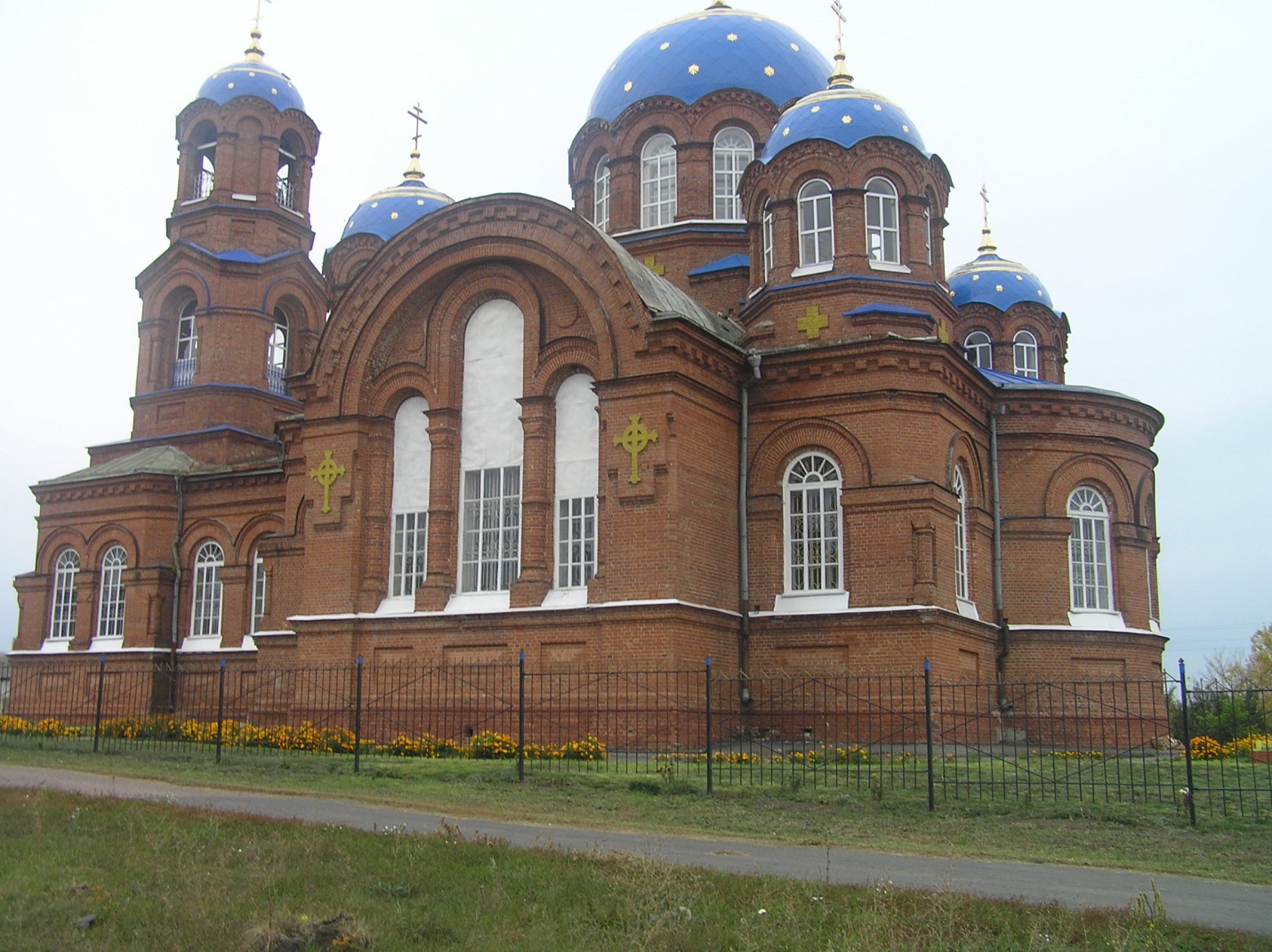 Храм Покрова Пресвятой Богородицы- с.ЛюбицкоеСостав Попечительского совета.Евглевский В.Н. – председатель Емельянова В.И. –секретарьЕмельянова Г.А.,Демина С.Н., Косинов В.Н., Бабанина Г.И.,Евглевская О.Н.,Иванов И.Л.,Ефремов И.М.,Евдокимов Ю.А.,Басова В.В.МО «ЛЮБИЦКИЙ  СЕЛЬСОВЕТ»ПОПЕЧИТЕЛЬСКИЙ  СОВЕТ ПРИ  ПРАВОСЛАВНОМ ПОКРОВСКОМ  ПРИХОДЕСВОДНАЯ ВЕДОМОСТЬ расхода  денежных средств на содержание и ремонт православного Покровского прихода - 2013 годПоступления наличными - 2013 годПоступления на счет - 2013 год - 2014 год Выплата аванса, з/платы рабочим и другие расходыИтого поступления -   108190-00 + 115000-00 = 233190-00Снято со счета - 105000-00  Остаток на счете -3424Расходы - 363769-68        Долг по заработной плате  - 130579-00Ремонт кровли продолжается(материал есть) ,- необходимы  денежные средства для оплаты  работ .2014 год:-ООО «Октябрьский спецстрой»   - 50 т.р.; КФХ «Петров В.Н.»- 50т.р.-КФХ «Молодцов С.Г.» -  25 т.р.;    ООО»Губановское» -  50т.р.КФХ «Евглевс кий В.Н.» - 25т.р.;   СПК «Амосовский» -50т.р.Катунин В.В. -  50т.р.;   Кретов В.М. – 5т.р.; Аничкин НюА. – 5.т.р. Кулигин В.А. – 5т.р.;Удодов В.И. – 5.т.р.;      ООО»Китаевка»  - 50т.р.; Нас еление с. Любицкое – 5900. Итого за 2014 год -  375т.р. Все денежные средства ушли на ремонт кровли Покровского храма. «Вечно русская беда – пьянство». И самогоноварение.Раньше, в давние времена -  и ссылки  ,и порка ,и стыд были на первом месте. А ежели человеку не стыдно,- начинается его деградация, т.е потеря лучших человеческих качеств. Это касается не только тех, кто пьет, но и тех, кто продает.Основная работа – беседы и  предупреждения в устной и письменной форме. Закупка и штраф – не страшат, окупается быстро. Только уголовная ответственность может остановить этот процесс. Давайте приглашать на СД – вместе проводить беседы. Можно и сегодня назвать  заядлых самогонщиков. -двери не открывают, в журнале бесед и в предупреждениях не расписываются ,да еще и за так называемую «клевету» с нашей стороны ,грозятся обратиться в суд.          Социальное одиночество ?!Да,  государство обязано позаботиться об одиноких престарелых людях. Но,  к великому сожалению, старики остаются без присмотра,  хотя сыновья и дочери порой живут  рядом.Такие примеры существуют и в нашем муниципалитете.Старики –сироты  при живых и здравствующих детях и близких родственниках..Полякова М.Н.(правда у нее нет детей, зато есть племянники).Бабушка нужна была,когда больше имела возможности помочь в денежном выражении.-теперь- то что:паи проданы.домик старенький.  М.Н. находилась  в МедвенскойЦРБ  -в течение  6  месяцев ,в сентябре отправили  в социальный интернат.(обслуживать себя не может). Племянницы заявили:Делайте с ней что хотите.Нам ее забирать некуда.Лунева З.П. –   вдова  умершего участника ВОВ- в настоящее время в социальном интернате.Есть племянники,родные сестры и брат.:-Забрать нет возможности,а наслеством распорядиться – желательно повыгоднее.Бугорская Л.И.  инвалид 2 гр. – дети,внуки ,но одинока .Дети навещают очень редко,помощи   и моральной поддержки не оказывают -  причина?Сейчас находится на лечении Акатов Николай Яковлевич   -Орлов Алексей Михайлович – д.Лубянка. Греку Алексей Ефимович,Жалнина Мария Ивановна – с.Любицкое.Как решить этот нравственный вопрос? Где та грань взаимоотношений детей и отцов,после которой наступает отчуждение? Что необходимо сделать в плане воспитания и родителей,и детей,чтобы забота о близких была величайшей внутренней потребностью,чтобы количество стационарных учреждений для пожилых людей и инвалидов  не росло,а сокращалось?Г.П.Окорокова : «Нашими партнерами должны стать ОМС, которые   могут инициировать создание на т.МО информационно-консультативных центров  для пожилых людей.»Я люблю и уважаю Г.П.Окорокову за  ее неуемную энергию и душевную боль за российскую деревню.Но как трудно в финансовом плане.А как хотелось бы и  центр, и приют -  здесь,на месте организовать  и не было бы необходимости вести в г.Курск.Пожилой возраст – это не диагноз,а просто отрезок времени.И каким будет , этот отрезок- здоровым и активным или наоборот  - во многом зависит от нас самих.Пожарная безопасность – как уберечь население от пожаров?СПИСОК граждан, включенных в «группу риска» (семьи малообеспеченные, неблагополучные, граждане, склонные к употреблению спиртных напитков)  (по состоянию на 01.01.2014г)Д.МасловкаД.ГубановкаХ.Красноес.1-я КитаевкаХ.РазбегайловкаХ.БарыбинХ.МоздокХ.Верхняя КамышевкаХ.Зелёная Степь. Всем родственникам одиноких престарелых граждан направлены письма об ответственности  за сохранность жизни  и здоровья их родственников.(10 из них переехали на зимний период к родственникам). Внештатные пожарные инструкторы (10 человек), в том числе работники администрации и культуры проводят разъяснительную и профилактическую работу с населением (подворный обход).Вручаем предписания, проводим инструктаж, записываем нарушения, контролируем  сроки исполнения. И последнее нововведение – фотографируем. Ведется журнал по каждому населенному пункту. С группой риска работаем в индивидуальном порядке и постоянно, по – возможности, оказываем помощь- топливо, электропроводка, плиты; оказываем содействие в кодировании от алкогольной зависимости .Плохо, что нет принудительного лечения . Проводила беседу с гражданкой Н (занимается продажей  спиртосодержащей продукции): -Клянусь ,что не продаю, да   и не докажете, -да и продавать-то некому- весь Моздок закодирован. Назначены старшие по населенным пунктам (13  человек). Это ответственные, неравнодушные люди. Им выданы памятки  с номерами телефонов ЕДДС, пожарной части, адм с/с. Создана  ДПО  (30 чл.) – только нет  помещения ,пожарной машины и материально- технического обеспечения.Как в таком случае тушить пожары? Не может прибыть пожарная машина в течение 10-15 минут(расстояние от  райцентра 35 км). А ведь ответственность за сохранность здоровья и жизни ДПО ложится на главу МО. Есть в наличии огнетушители, в т.ч. 3 ранцевых. С их помощью тушим траву и луга, которые преднамеренно поджигает население, пастухи (пасут оставшихся «колхозных» коров). После всех пожарищ на бурьян теперь смотрю как  на цветы. Помощь в тушении пожаров оказывают КФХ - огромная  им благодарность. С ними заключены соглашения в летний и зимний периоды. 8 ВНБ оборудованы кранами для забора воды пожарной техникой. И 2-мя рукавами.3 водоема естественных- забор воды производится с моста(д.Лубянка –р.Полная) и дамб под ГТС.(д.Денисовка,с.1-я Китаевка). Основная  причина  пожаров  – неосторожное обращение с огнем, злоупотребление спиртными напитками. Другие причины:-увеличивается приток  н/семей - из-за миграции городского населения в сельскую местность; -болезнь русской деревни-пьянство, продажа суррогата алкогольной продукции;-низкая плотность населения, отдаленность домов друг от друга (поздно соседи сообщают о случившемся);-проблема занятости населения.Уважаемые депутаты, граждане! Будьте бдительны и внимательны. Не будьте пассивны и  безразличны к себе и живущим рядом. Помогайте друг другу. Назначены старшие по населенным пунктам (13 человек).-д.Романовка, д.Масловка, д.Зыбовка, д.Кувшиновка – Брежнева Елена Анатольевна, зав библиотекой (филиал д.Губановка), (т.8920610054);-д.Губановка, х.Красное  - Иванова Ирина Ивановна, директор МКУК «Рождественский СДК»  (89510796389);-С.1-я Китаевка, д.2-я Китаевка –Середин Алексей Владимирович  (89510797041);-Х.Разбегайловка, х.Егоров, х.Моздок, х.Барыбин, х.Н.Камышевка, х.В.Камышевка - Ефремова Галина Анатольевна, директор МКУК «Китаевский СДК»  (89510767395),-х.Зелёная Степь – Котов Николай Владимирович, ООО «Китаевка», заведующий ОТФ (89202661828);-С.Любицкое – Лукьянчиков Алексей Александрович, директор МКУК «Любицкий СДК» (89051544508);-д.Денисовка – Кулигина Валентина Владимировна, главный бухгалтер Китаевского сельсовета (89207277706);-х.Любимовка – Черкашина Елена Владимировна, заведующая Лубянской сельской библиотекой (89611958147);-д.Лубянка – Зорин Сергей Николаевич (89066893766);-д.Шумовка – Морозова Ирина Витальевна (89038767679);-с.1-е Никольское – Клецов Александр Николаевич (89606932737);-2-е Никольское – Косилова Марина Владимировна (89066939254);-х.Полный, х.Новоселедебный – Маслов Сергей Владимирович (89038720102).У старших населенных пунктов имеются памятки с телефонами ЕДДС, Администрации сельсовета, Главы сельсовета, пожарной части и т.д.История ДПО:История добровольческого движения в России насчитывает 168 лет. Добровольцы или «охотники» были простые рабочие, ремесленники, крестьяне, мелкие домовладельцы –люди из народа, которые по личному желанию решили посвятить свою жизнь благородному делу борьбы с пожарами. В 1890 году в Курской губернии произошло 1676 пожаров, сгорело 6286 дворов. Созрела необходимость принятия незамедлительных мер в борьбе с огнем и привлечении дополнительных сил . ДПО не только взяла  на себя существенную часть работы по тушению пожаров, но и значительно расширила возможности профилактической работы ,противопожарной пропаганды и привлечения широких слоев общества к вопросам защиты от пожаров и их предотвращению. Быть членом императорского пожарного общества считалось престижным. Действительными членами общества могли быть только мужчины безукоризненного поведения, лично действующие на пожарах. Пожарное общество состояло из действительных членов, членов жертвователей и почетных членов.- вступительный взнос – 1 р. И ежегодный – 3 р. Почетными членами Общества избирались по собственному согласию видные люди, которые жертвовали  значительные средства и оказывали  высочайшее покровительство. К 1914 году в Курской губернии было уже 27 вольных пож . обществ и пож. Дружин. В 1913 году в КПО состояло 8 поч.чл. 47 дейсв.чл.67 дружинников. Вольная дружина имела на вооружении  - 1 линейку для перевозки пожарной трубы,1 пож. Трубу производительностью 20 ведер в минуту при одновременной работе 16 человек,4 багра,2 лома ,лестницу – штурмовку,небходимое пожарное снаряжение. При нехватке средств ,Курское земство выделяло субсидии до 1500 р.                                   СПИСОК ДПОСобранием депутатов принято решение «Об освобождении членов ДПО от уплаты земельного налога», «Об освобождении членов ДПО от уплаты имущественного налога».(Работа внештатных  инструкторов  с «группой риска») Основное в здравоохранении – повышение качества и доступности медпомощи. Слава Богу, что на сегодня снята проблема с вызовом скорой помощи. Если человек не может дозвониться до фельдшера либо до главы, мед. помощь оказывается, хотя расстояние от  райцентра  35 км.Скорая помощь –автомобиль «Нива» закреплена за Лубянским ФАПом. Но лечить людей надо хорошо везде-и в столице, и в глубинке. Медработник не должен забывать о своем предназначении, даже если непогода и расстояние огромное. Приятно посещать Рождественский ФАП. О  Н.В.Курдяевой и  Н.В.Кушнир можно сказать:  «Люди  на своем месте». - на теплый огонек, внимательное и ласковое обращение, уют, профессиональное обслуживание  всегда народ  соберется. Много добрых слов можно сказать и о медсестрах.Кутеповой М.П. Оганисян И.В. ,о детском педиатре – Окуневой В.фИнформация Цукановой Елены Викторовны – фельдшера  Лубянского ФАП                                Лубянский  ФАПФельдшерско-акушерский  пункт  расположен  в  д. Лубянка  и  находится  в    ведении  ОБУЗ «Медвенская  ЦРБ». Штат  ФАП  состоит: фельдшер-1; медсестра -1; санитарка – 1 чел.                                                                                   За  ФАП закреплено  9 населенных  пунктов. Радиус  обслуживания – 16 км. Численность  населения по  прописке -816  человек, из  них:   432 мужчин,  384  женщин, в.т.  числе  фертильного  возраста – 144 чел.  Детей  до  17 лет – 127, до 14  лет – 106, до  3-х  лет – 17, до  1 года -3. Число  лиц  старше  60 лет – 206,  инвалидов  ВОВ-3.                               По  заболеваемости  среди  населения  на  «Д»  учете  состоят:Туберкулез – 1 человекОнкология – 11 человекАртериальная гипертензия -28 человекСахарный диабет -5 человекОНМК -7 человекДр. заболевания.Число посещений, включая  профилактические, всего- 4334, в.т. числе на дому-2479, число  процедур-1135.В  своей  работе  руководствуемся действующим  законодательством, приказами, инструкциями,  методическими  рекомендациями   Министерства  здравоохранения  РФ,  а  также  указаниями  и  распоряжениями  руководителя  ЦРБ.В августе 2013 года был получен на ФАП санитарный автомобиль, что существенно облегчило работу мед. Работников обслуживании населения Лубянского ФАП и Рождественского ФАП.Автомобиль работает по графику утвержденному глав врачом ЦРБ.(Информация Курдяевой Натальи Викторовны –заведующей ФАП2-ой Рождественский ФАПЧисленность населения  -846 человек;Родилось – 4 человека;Умерло: 15;Число мужчин – 403 человек;Число женщин -443 человек;В т.ч. фертильный возраст -177 человека;Число детей до 17 лет включительно- 148;Число  детей до 14 лет -137;Число детей до 3 х лет -24;Число детей до 1 года – 5;Подростки – 19;Число подростков мужского пола  - 10;Число лиц  старше трудоспособного возраста  -190Мужчин старше 60 лет – Женщин старше 55 лет – Инвалиды ВОВ -ЗаболеванияТуберкулез всего -3;Артериальная  гипертензия – 32;Сахарный диабет – 4;ОНМК- 0Онкология 11Онкология запущ форма -  2Острый инфаркт – 2;Принято больных -6770Из них на дому -2748;По поводу процедур – 977;По поводу заболевания -2018Профилактика – 1024Принято  на дому -2748;  заболев – 1238;процедуры -154; профилактика – 1356.Среди всех социальных проблем  - проблема занятости, особенно остро стоит  перед молодежью – нет особого желания у молодежи работать. Молодые семьи не хотят заниматься ЛПХ – тяжелая работа .А как же наши родители,бабабушки,дедушки ? – деревня всю страну кормила! Очень сложно организовать досуг молодежи -  удивляет их равнодушие , апатичность, незаинтересованность. -Вторая причина  -нет работы в деревне .ООО ,КФХ  -берут ограниченное количество,да и заработная плата низкая.Из чего складывается успех в жизни ? Здесь три составляющих .Во –первых,здоровье – в медицинском,социальном и духовном плане,во-вторых,социальная активность- то есть установка на успех,активность в выборе профессии,стремление проявить себя.И в –третьих,профессионализм.-это двигатель  прогресса.Кто был самым уважаемым во все времена ? Тот,кто делал свое дело(пусть даже и малое) лучше других.«Молодежь –это не наше будущее ,как принято говорить ,молодежь –это наше настоящее.Проблема отцов и детей –это проблема любого времени,любой эпохи.Говорить стоит о том,что интересует нашу молодежь,чем она живет?«Больше всего волнует проблема нравственности.Отношения в семье,отношения между людьми.Сегодня большое количество разводов,а наша молодежь не стремится сохранить семью, и дети  остаюются без родителей. Отношение к своей малой родине? Знаем ли мы историю своего села,в котором живем,родословную свою?«Что нужно сделать обществу,чтобы молодежь не шла по скользкому пути? Мы живем в агрессивной духовной среде,где все плоды воспитания в семье и школе легко размываются телевизором и интернетом.Что нам показывают? Все передачи построены вокруг каких-то разборок,разводов.Молодежь  смотрит и думает,что так и стоит жить.Две проблемы – устроить личную жизнь  и поиск работы?!Необходимо духовное просвещение.Пока у нас образовательная деятельность сводится,по сути,к продаже образовательных услуг,а воспитательная сторона игнорируется. Очень много говорится о патриотизме ,но живого участия  в патриотической деятельности  мало,практически нет. Мы постепенно утрачиваем свою национальную и культурную целостность.А ответственность должны осознавать все: вузы,школы,организации  и сами семьи.НаркоманияМногое зависит от людского неравнодушия,которое волнует будущее родного края и всей страны.Только вместе,общими усилиями, мы сможем противостоять тому злу,которое  под видом безобидного баловства навязывается наркоторговцами подрастающему поколению и культивируется в этой среде как норма жизни.Решением Собрания депутатов принято «Положение по благоустройству населенных пунктов.»Утверждены  Правила:-«Об утверждении Правил  благоустройства, содержания и использования придомовой территории населенных  пунктов муниципального образования»Китаевский сельсовет» РСД от 24.04.12 №23/129 и вн изм  от 25.07.12  №25/145.-«Об утверждении Правил содержания пчел,собак,кошек и других домашних животных в населенных пунктах МО «Китаевский сельсовет» Медвенского района Курской области.№28/158 от 26.10.2012г«Об утверждении  Правил благоустройства населенных пунктов МО «Китаевский сельсовет» Р №7/72 от 11.04.2011г.  «Хороших хозяев видно издалека» -гласит народная мудрость.Задача власти -   проводить разъяснительную работу среди  населения ,активнее привлекать принимать  участие  в субботниках, в том числе по уборке бесхозной территории и самим не устраняться. Определены места для складирования мусора на кладбищах,-необходимо весной обновить таблички и крупными буквами  написать , чтобы не оставляли мусор около храма и  на кладбищах около могил.   Палисадники и придомовые территории  радуют взор своей ухоженностью, за исключением неблагополучной среды. . На ваш суд – отметить лучших .(в каждом населенном пункте они есть -Д.Губановка – Сергеева Александра Федоровна, проживает с внуком –инвалидом, 75 лет ,а у нее такая чистота вокруг ,  фору задаст молодым).  Организации тоже не все   положительно реагируют на призывы, субботники, предупреждения.  Магазины, торговые точки – не спешат брать пример с образовательных  учреждений и учр. Культуры. Надеюсь на понимание без каких-либо санкций. Пора клумбы разбить.ОМС в соответствии с п.п.19 п.1 ст.14 ФЗ «Об общих принципах организации  в РФ» должны быть решены вопросы местного значения по организации благоустройства нас.пунктов,по содержанию зданий,жилых домов,сооружений и зем.уч.,на которых они расположены,по установлению порядка участия собственников зданий(помещений в них) и сооружений в  благоустройстве прилегающих территорий.юр. и физ. Лица,зан. Адм.произв. и обществ. Здания,обязаны своевременно проводить очистку кровель зданий от снега ,наледи,сосулек и уборку прилегающей территории.Ст.28 ЗКО»Об админ. правон. В К обл. за наруш. Правил благоустройства  нас. Пунктов,а также несоблюд. Правил по обеспеч. Чистоты и порядка,установл.  Органами мСУ,предусмотрена административная ответственность.-сход с крыш зданий наледи  и снега,могут возникнуть  случаи травматизма граждан,в т.ч. вследствие падений.  Быть полезным своей малой родине.Очень многое  в облике  наших населенных пунктов зависит   от нас самих (и от жителей в том числе). Необходимо усилить работу с населением по наведению чистот ы и порядка.Африканская  чумаСамим жителям – главное понять серьезность положения и выполнять все необходимые мероприятия,которые позволят предотвратить занос вируса на подворья,гибель животных и соответствующие финансовые потери.            Человек так устроен, что ему свойственно оглядываться назад и подводить итоги, заглядывая в будущее, ждать и надеяться на лучшее. Хочется верить ,что жизнь наладится. Заработают наши предприятия, народ начнет покупать свои товары, которые будут соответствовать мировым стандартам. Надо верить,  трудиться и приближать этот праздник нормальной человеческой жизни.Ведь незря говорят: «Надежды – наше светлое будущее».Брошенные хутора.Ко всем приезжают дети,привозят все необходимое.А хлеб и пирожки на Руси всегда пекли сами. Как вкусно! Почти все хутора газифицированы.Есть вода, телефонная связь.Дороги правда не везде.Ежегодно включаются в план строительства,но на всех  не хватает финансирования.«Мы будем стараться делать все от нас зависящее, чтобы жителям жилось лучше.Учреждения культурыОснащение наших учреждений культуры не отвечает требованиям времени и потребностям людей. Это и здания, и оборудование, и наличие костюмов и музыкальной аппаратуры,книжные фонды  библиотек слабо обновляются.  Остро стоит на сегодня проблема с нехваткой квалифицированных специалистов.   У нас 8 учр. Культуры (включая 4 филиала библиотек).Сократить - нереально. Слишком разбросаны населенные пункты (четыре бывших колхоза). Да и работники культуры  – это первые вестники для населения и наши помощники (пожары, благоустройство и др. виды работ ) . Уверена,- наступят перемены к лучшему,- что послужит совершенствованию и укреплению материально-технической базы учр. Культуры  и поднимет культуру, в целом, на должный уровень.С 2013 года з/плата работников учреждений культуры увеличилась  вдвое ,с  января 2014 года – ср. 14500 -значит и квалификационные требования будут другие .И специалисты в культуре должны работать с профессиональным образованием. Тогда и хор будет, и танцы. Так что .молодежь уже есть чем привлечь на село.  Совместные мероприятия:  Декада инвалидов, Золотые юбилеи, Декада пожилых людей, День Победы, Новогодние мероприятия  и др. – проводятся  благодаря финансовой поддержке  КФХ, с/х предприятий. Благодарю Вас за совместную работу! Это нужные мероприятия. Люди заслужили уважение и  внимание  и неважно, кто хозяин земли, вся их трудовая  деятельность  связана с колхозами, а на сегодняшний день – все, что у них осталось – земельный пай.Это наша святая обязанность отдать дань уважения и признательности за их труд.Участие  в таких мероприятиях школьников – практический урок военно-патриотического  и нравственного воспитания. В  65-ю годовщину  заложен Сад Победы «Чтобы помнили». Задача  всех нас  – вырастить этот сад, обновить, где погибли саженцы, чтобы внуки и правнуки помнили.2015 год объявлен годом литературы.… В литературе,как и в жизни,стоит помнить одно правило,что человек будет тысячу раз раскаиваться в том,что сказал много,но никогда в том,что сказал мало.(А.Ф.Писемский)Способность читать хорошие книги вовсе не равнозначна знанию грамоты.(А.Герцен)Положительных результатов  можно  добиться тогда, когда каждый из нас уйдет от безразличия. Будем решать и работать вместе - значит будет жить наше село. Главное в нашей совместной работе – забота о людях, оказание посильной помощи, решение конкретных задач и вопросов, с которыми обращаются жители  в органы мс ,к руководителям С/х предприятий. Говоря об ответственности муниципалитетов  за все ,что происходит на их территории,- нужно понимать, что ответственность невозможна без самостоятельности. А любая самостоятельность начинается  с финансовой. Практика показала, что  муниципальным образованиям 1 уровня, не имеющим достаточных источников пополнения бюджетов, выживать непросто. Уверена -необходимо укреплять МСУ – это вообще один из самых важных механизмов обратной связи между государством, властью и обществом.						 Хочу вам всем пожелать доброго здоровья, добра и побольше  добрых дел. А добрые дела, благотворительность ,Любовь,забота и внимание к живущим рядом ,- способны  изменить мир к лучшему. С уважением,	                                                                                                         О.Евглевская.№№п/пПереченьсельских населённыхпунктовЧислохозяйствЧисленность постоянного населенияЧисленность постоянного населенияЧисленность постоянного населения№№п/пПереченьсельских населённыхпунктовЧислохозяйствВсегоЗарегистрированопо месту жительстваПроживаетодин год  и более и не зарегистрирован по месту  жительства1.Деревня 2-я Китаевка34908912.Хутор Барыбин82510153Хутор Верхняя Камышевка17414104.Деревня Губановка4714814625.Хутор Егоров6101006.Хутор Зелёная  Степь12181807.Деревня Зыбовка24797908.С.1-я Китаевка3515414689.Хутор Красное777010.Деревня Кувшиновка91010011.Деревня Масловка227575012.Хутор Моздок81616013.Хутор Нижняя Камышевка155753414.Х.Разбегайловка196262015.Поселок Райхутор----16.Деревня Романовка----17Село Любицкое146403400318Деревня Денисовка94210210019Деревня Лубянка417269320Хутор Любимовка324444021Деревня 1-е Никольское81210222Деревня  2-е   Никольское210123ДеревняНовоселедебный131717024Хутор Полный324545025Деревня Шумовка9560Всего:6401601156239Наименование показателяЧисленность,  чел на 01.01.2012гЧисленность, чел на 01.01.2013гЧисленность, чел на -1.01.2014гЧисленность, чел на -1.01.2015гЧисленность  населения всего1608160915961601мужчины774774771774женщины834835825827В том числе пенсионеры540541537541Из них инвалиды134135137145В т.ч. дети- инвалиды891012школьники146145144146Дети дошкольного возраста154155156155Неработающее население в трудоспособном возрасте192192184118Работающее население, всего в том числе:576576575641В разрезе предприятий, организаций271271270275фермеры18181818Работающие у фермеров27282832предприниматели13131313Работающие у предпринимателей5666Работающие за пределами поселения242240240297Виды и группы скотаХозяйства населения  на 01.01.2014Хозяйства населения на 01.01.2015Крупный рогатый скот- всего220220В том числекоровы7060Телочки от 1 года до 2 лет1012Телочки до года1415Свиньи - всего320300В том числе:Свиноматки основные1717Поросята до 4 месяцев160100Овцы -всего520520В том числе:Овцематки и ярки старше 1 года9797Ярочки до 1 года198250Баранчики до года210150Козы -всего8080В том числе: козоматки и козочки старше  года2325Козочки до года20Козлики до года30Лошади -всего3838В том числе: кобылы от 3-х лет и старше3034Молодняк до 3-х лет84Кролики- всего430430В том числе кроликоматки120120Птица -всего32003500Пчелосемьи, ед200200Гуторова Людмила ИвановнаХ.Егоров, х.БарыбинЕфремов Виктор АлександровичХ.Разбегайловка, д.1-2 Никольское, с.Любицкое(от домовладения малетич В.Г. до домовладения Масловой А.И.).Молодцов Сергей ГригорьевичД.Лубянка, д.ШумовкаКатунина Любовь ГеннадьевнаД.Денисовка, х.ЛюбимовкаКонорев Владимир КузьмичС.Любицкое (от домовладения Бугорской С.В. до домовладения Кузнецова В.П.), х.МоздокМаслова Татьяна ПетровнаХ.Новоселедебный, х.ПолныйКурдяева Наталья ВикторовнаД.2-я Китаевка, х.В.Камышевка, х.Н.КамышевкаСередин Алексей ВладимировичХ.Зеленая Степь, с.1-я КитаевкаТеплова Светлана ВасильевнаД.Масловка, д.Кувшиновка, д.ЗыбовкаИванова Ирина ИвановнаД.Губановка, х.Красное2010 (с 15.10.)2011201220132014Проведено заседаний Собрания депутатов410121211Принято Решений Собрания депутатов3356595251Принято Постановлений Администрации Китаевского сельсовета1910386134188Принято распоряжений Администрации Китаевского сельсовета (основная деятельность)1148486347Принято распоряжений Администрации Китаевского сельсовета (кадры) 151262425Поступило устных обращений74116696386Поступило письменных обращений318181111Выдано справок населению1401790182014691870Количество входящей корреспонденции112639673687672Направлено писем, информаций, ответов на запросы88473446442411№ п/пФ.И.О. ветерана ВОВ, членов семей погибших (умерших) инвалидов и участников ВОВКатегория, к которой принадлежит указанное лицоДата (число, месяц, год) приобретения жилого помещенияАдрес приобретенного жильяОбщая площадь приобретенного жильяНа каком рынке приобретено жилье (первичный, вторичный)Год постройки жильяГод постройки жильяГод постройки жильяРазмер полученной субсидии№ п/пФ.И.О. ветерана ВОВ, членов семей погибших (умерших) инвалидов и участников ВОВКатегория, к которой принадлежит указанное лицоДата (число, месяц, год) приобретения жилого помещенияАдрес приобретенного жильяОбщая площадь приобретенного жильяНа каком рынке приобретено жилье (первичный, вторичный)После 2000 годаС 1985 по 2000 годыДо 1985 года1Дюмина Татьяна КорнеевнаВдова умершего участника ВОВ28.07.2010гГ.Курск, проезд Магистральный, д.7-а, кв 4231,7вторичный-8172002Полякова Пелагея ЕгоровнаВдова умершего участника ВОВ27.10.2010гКурская область, п.Медвенка, ул.Промышленная, д.2а кв 233,8вторичный-8172003Муранова Мария НиколаевнаВдова умершего инвалида ВОВ01.10.2010гГ.Курск,  проспект В.Клыкова, дом 38, кв 16456,03первичный-8172004Катунин Семен Васильевич Инвалид ВОВ23.12.2010гГ.Курск, проспект В.Клыкова, д.39, кв 17137,5первичный-8172005Сморкалов Евгений ВасильевичИнвалид ВОВ02.08.2010гГ.Курск, проспект В.Клыкова, д.36, кв 4237,4первичный-8172006Бармаков Егор БорисовичУчастник ВОВ06.07.2010гГ.Курск, проспект Победы, д 34, кв 3037,45первичный-8172007Ларин Егор ТерентьевичУчастник ВОВ23.12.2010гГ.Курск, проспект В.Клыкова, д 39, кв 21635,84первичный-8172008Ефремова Зинаида ГавриловнаВдова умершего участника ВОВ11.07. 2010гГ.Курск, ул.Мыльникова, д.17, кв 2076,1вторичный-8172009Бабанина Александра МоисеевнаВдова умершего участника ВОВ13.07. 2010гГ.Курск, проспект Победы, д.36, кв 17234,27вторичный-81720010Жалнина Мария ИвановнаИнвалид ВОВ04.07. 2010гГ.Курск, проспект Дружбы, д.1 а, кв 8435вторичное-81720011Пахомова Мария СафроновнаВдова умершего участника ВОВ25.03.2011гГ.Курск, Магистральный проезд, д.18, кв 4844,1вторичное-81720012Дурнева Александра ПетровнаВдова участника ВОВ04.03.2011гГ.Курск, ул.Школьная, д 5/9, кв 3841,9вторичное-81720013Бирюков Анатолий ФедоровичУчастник ВОВ11.03.2011гГ.Курск, проспект В.Клыкова, д.13, кв 6137,45первичное-81720014Лукьянчиков Михаил ИвановичУчастник ВОВ05.03.2011гГ.Курск, проспект В.Клыкова, д 13, кв 25337,45первичное-81720015Чаплыгин Владимир СтепановичУчастник ВОВ28.02.2011гГ.Курск, ул.Дейнеки, д. 16, кв 1047,1вторичное-81720016Пахомова Анна АнтоновнаВдова умершего участника ВОВ10.12.2010гГ.Курск, проспект В.Клыкова, д. 7 кв37,45первичное-81720017Катунин Федор ВасильевичУчастник ВОВ28.03.2012гГ.Курск, проспект В.Клыкова, д.15  кв21054,6первичное-81720018Звонарев Алексей НикитовичУчастник ВОВ24.03.2012гГ.Курск, проспект В.Клыкова, д. 51 кв 17281,4первичное-81720019Лунева Зинаида ИвановнаВдова умершего участника ВОВ22.03. 2012гГ.Курск, проспект В.Клыкова, д. 15 кв16837,45первичное-81720020Ефремова Мария НиколаевнаВдова умершего участника ВОВ28.03.2012гГ.Курск, проспект В.Клыкова, д. 15 кв 637,45Первичное-81720021Ильинова Валентина ФедоровнаВдова умершего участника ВОВ30.05.2012гГ.Курск, проспект В.Клыкова, д. 7 кв56,03Первичное-81720022Толпа Варвара АнтогновнаВдова умершего участника ВОВ30.03.2012гГ.Курск, проспект В.Клыкова, д.57  кв12238,57Первичное81720023Долженкова Александра АфанасьевнаВдова умершего участника ВОВ08.04.2012гГ.Курск, проспект В.Клыкова, д. 53 кв15838,57Первичное-81720024Парахина Просковья НиконоровнаВдова умершего участника ВОВ02.04.2012гГ.Курск, ул.Студенческая, д 5, кв 24546,2вторичное-81720025Емельянова Мария ФилипповнаВдова умершего участника ВОВ09.04.2012гГ.Курск, ПЛК, дом 97, кв 5035,4Вторичное-81720026Брежнева Нина СтепановнаВдова умершего участника ВОВ05.05.2012гГ.Курск, пр.В.Клыкова, дом 63 кв 7735,84первичное-81720027Сотникова Александра МИхайловнаВдова умершего участника ВОВ25.12.2012гГ.Курск, п-т Клыкова дом 70 кв 70 37.15первичное85860028Глазунова Ирина ПлатоновнаВдова умершего участника ВОВ03.03.2013гГ.Курск, ул.Ухтомского, д 11 кв 528,3-87300029Калугина Раиса СеменовнаВдова умершего участника ВОВ14.03.2013гГ.Курск, ул.Сумская, д 38, кв 10129,9-87300030Онуфриева Антонина АнтоновнаВдова умершего участника ВОВ10.04.2013гКурская область, Медвенский район, с.Чермошное56,0-87300031Попова Ольга ИвановнаВдова умершего участника ВОВ15.07.2013гКурская область, Медвенский район, д.Губановка д.1854,5-87300032Емельянова Екатерина ЕгоровнаВдова умершего участника ВОВ31/07/201455/833Лукьянчикова Татьяна ЕфимовнаВдова умершего участника ВОВ19/09/201421/0№п/пСтепень санитарно технического оборудованияЕдиница измерения м.куб.Кол-во месяцев к оплатеНорма общего расхода воды в суткиНорматив потребления на человека в месяц м.куб.1.Водоразборные колонки, расположенные вне территории домовладения12511,52.ж/дома  с газоснабжением  и системой водоотведения121163,423.Водоразборные колонки, расположенные  на территории домовладения12752,24. Жилые дома с газоснабжением без системы водоотведения12962,835.Жилые дома с газоснабжением и системой водоотведения, оборудованные ваннами и душами121454,276.Жилые дома без газоснабжения и системы водоотведения12832,456.Автомобиль1226,71,17.мотоцикл65,50,168.лошадь12662,49.Корова12772,210.Свинья1229,30,911.Овца, коза12110,3312.Молодняк крс1229,30,913.Автомобиль легковой61103,314.трактор61103,315.Полив овощей с 15 мая по 15 июня3309,916.Общеобразовательные школы1 ученик и преподаватель1 ученик и преподаватель7,70,2317.Магазины и продовольственныеВ суткиВ сутки3309,918. Работники всех видов предприятий1 работник в  смену1 работник в  смену27,50,8№ п/пНаименование дорогипротяженность (км)1Д.Масловка2,82Д.Зыбовка23Д.Губановка3,54Х.Красное0,95С.1-я Китаевка2,86Д.2-я Китаевка37Х.В.Камышевка2,58Х.Барыбин1,89Х.Моздок1,710Х.Н.Камышевка311Х.Разбегайловка212Х.Егоров113С.Любицкое514Д.Денисовка3,815Д.Лубянка3,516Д.Кувшиновка1,517Х.Полный3,518Х.Зеленая Степь419Х.Любимовка320Д.1-е Никольское4,521Д.2-е Никольское2,5ИТОГО:58,3№ п/пФ.И.О.Дата рожденияМесто жительстваРеквизиты НПАПримечание1Фоменко Екатерина Анатольевна02.02.1994гС.1-я КитаевкаПостановление Администрации Китаевского сельсовета от 12.01.2007г №22Фоменко Наталья Анатольевна02.02.1994гС.1-я КитаевкаПостановление Администрации Китаевского сельсовета от 12.01.2007г №33Баранчикова Валентина Николаевна05.04.1995гХ.В.КамышевкаПостановление Администрации Китаевского сельсовета от 13.01.2007г №44Швидкой Андрей Владимирович02.06.1999гХ.МоздокПостановление Администрации Китаевского сельсовета от 13.01.2007г №75Семенов Евгений Иванович20.07.2002гС.1-я КитаевкаПостановление Администрации Китаевского сельсовета от 05.06.2008г №346Кузнецов Даниил Романович03.03.2004гД.2-я КитаевкаПостановление Администрации Китаевского сельсовета от 23.06.2009г №307Воробьев Александр Михайлович18.03.1999гД.ДенисовкаПостановление Администрации Любицкого сельсовета от 30.10.2006г №628Дюмина Марина Николаевна27.04.1993гС.ЛюбицкоеПостановление Администрации Любицкого сельсовета от 30.10.2006г №609Конякин Константин Вячеславович06.01.2000гС.ЛюбицкоеПостановление Администрации Любицкого сельсовета от 10.11.2006г №6910Осин Иван Владимирович30.03.2007гС.ЛюбицкоеПостановление Администрации Любицкого сельсовета от 31.01.2008г №911Осин Максим Александрович29.04.2004гС.ЛюбицкоеПостановление Администрации Любицкого сельсовета от 31.01.2008г №812Шабанова Дарья Сергеевна19.12.1990гС.ЛюбицкоеПостановление Администрации Любицкого сельсовета от 10.11.2006г №68Наименование старых хозяйств, в границах которых расположены невостребованные землиПубликация списков невостребованных земельных долей в газете «Курская правда»Публикация списков невостребованных земельных долей в газете «Курская правда»Публикация списков невостребованных земельных долей в газете «Курская правда»Дата проведения общего собрания участников долевой собственностиУтверждение списков невостребованных земельных долейУтверждение списков невостребованных земельных долейУтверждение списков невостребованных земельных долейНаименование старых хозяйств, в границах которых расположены невостребованные землиДата публикацииКол-во долей в списках, штОбщая площадь, гаДата проведения общего собрания участников долевой собственностиДата утвержденияКол-во долей в списках, штОбщая площадь, гаПСХК «Китаевский»18.08.2011г80513,630.11.2011г30.12.2011гПостановление № 9875481,5ПСХК «Рождественский»18.08.2011г38264,1030.11.2011г30.12.2011гПостановление № 9932222,40ПСХК «имени Ленина»18.08.2011г 29,5195,0030.11.2011г30.12.2011гПостановление № 10028,5188,39ПСХК «Любицкий»18.08.2011г41258,330.11.2011г30.12.2011гПостановление № 10135220,50Наименование бывшего хоз-ва, в границах которых имеются невостребованные земельные долиНаименование с/х производителя, использующиего н/зем долиКол-во долей, штПлощадь,гаПСХК имени Ленинанаселение26,5175,179(сен. и пастб.)175/165ПСХК «Китаевский»ООО «Китаевка», КФХ Клецова О.Н.35224,7-пашня-Пастб/с - ПСХК «Рождественский»ООО «Губановское»16111,2п-Сен/п - ПСХК «Любицкий»население850,5 с/п-   50/4родившиесяродившиесяродившиесяродившиесяумершиеумершиеумершиеумершиеЗаключившие бракЗаключившие бракЗаключившие бракЗаключившие бракРасторгнувшие бракРасторгнувшие бракРасторгнувшие бракРасторгнувшие брак20112012201320142011201220132014201120122013201420112012201320141715510261924267423644Наименование МОКол-во многодетных семей всегоКол-во детей от 0 до 18 летСемей с 3-мя детьмиСемей с 3-мя детьмиСемей с 3-мя детьмиСемей с 4-мя детьмиСемей с 4-мя детьмиСемей с 4-мя детьмиСемей с 5-ю детьмиСемей с 5-ю детьмиСемей с 5-ю детьмиСемей с 6-ю детьмиСемей с 6-ю детьмиСемей с 6-ю детьмиСемей с 7-ю детьмиСемей с 7-ю детьмиСемей с 7-ю детьмиСемей с 8-ю детьмиСемей с 8-ю детьмиСемей с 8-ю детьмиСемей с 8-ю детьмиСемей с 8-ю детьмиСемей с 8-ю детьмиСемей с 9-ю детьмиСемей с 9-ю детьмиСемей с 9-ю детьмиНаименование МОКол-во многодетных семей всегоКол-во детей от 0 до 18 летвмнвмнвмнвмнвмнвмнвмнвмн123456789101112131415161718192021222324252627Китаевский сельсовет271081515533-66-221---------11-Итого:271081515533-66-221---------11-Наименование МОВсего многодетных семейВ них несовершеннолдетних детей от 0 до 18 летВ них несовершеннолдетних детей от 0 до 18 летИз общего количества многодетных семейИз общего количества многодетных семейИз общего количества многодетных семейИз общего количества многодетных семейИз общего количества многодетных семейИз общего количества многодетных семейИз общего количества многодетных семейИз общего количества многодетных семейИз общего количества многодетных семейИз общего количества многодетных семейИз общего количества многодетных семейНаименование МОВсего многодетных семейВ них несовершеннолдетних детей от 0 до 18 летВ них несовершеннолдетних детей от 0 до 18 летБлагополучных семейБлагополучных семеймалообеспечСемьи, находящиеся в кризисной ситуацииСемьи, находящиеся в кризисной ситуацииМолодых семейСемей, воспитывающих детей-инвалидовНеполных семейНеполных семейНеполных семейНеполных семейНаименование МОВсего многодетных семейвсегоИз них дошкольного возраставсегоИз них передовые семьималообеспечЛиш род правВозможно лиш огранМолодых семейСемей, воспитывающих детей-инвалидоввсегоОдиноких матерейСемей с одной матерьюСемей с одним отцом123456789101112131415Китаевский сельсовет271084222427----633-271084222427----633-Наименование мОВсего неполных семей с детьми от 0 до 18Количество детей от 0 до 18 лет в неполных семьяхИз числа неполных семейИз числа неполных семейИз числа неполных семейНеполных семей с 1 ребенкомНеполных семей с 1 ребенкомНеполных семей с 1 ребенкомНеполных семей с 1 ребенкомНеполных семей с 2 детьмиНеполных семей с 2 детьмиНеполных семей с 2 детьмиНеполных семей с 2 детьмиНеполных семей с 2 детьмиНеполных семей с 2 детьмиНеполных семей с 2 детьмиНеполных семей с 2 детьмиНаименование мОВсего неполных семей с детьми от 0 до 18Количество детей от 0 до 18 лет в неполных семьяхС 1 матерьюС 1 отцомОдиноких матерейвсегомалообеспеченныхмолодыхс детьми инвалидамивсегомалообеспеченныхмолодыхс детьми инвалидамивсегос детьми инвалидамис детьми инвалидамис детьми инвалидами123456789101112131415161718Китаевский сельсовет30436241515-11414-311--Итого:30436-241515-11414-311--Наименование МОВсего семей, воспитывающих детей-инвалидов в возрасте от 0 до 18 летКол-во детей в семьях, воспитывающих детей-инвалидовКол-во детей в семьях, воспитывающих детей-инвалидовИз числа семей, воспитывающих детей-инвалидовИз числа семей, воспитывающих детей-инвалидовИз числа семей, воспитывающих детей-инвалидовИз числа семей, воспитывающих детей-инвалидовИз числа семей, воспитывающих детей-инвалидовИз числа семей, воспитывающих детей-инвалидовИз числа семей, воспитывающих детей-инвалидовИз числа семей, воспитывающих детей-инвалидовИз числа семей, воспитывающих детей-инвалидовИз числа семей, воспитывающих детей-инвалидовИз числа семей, воспитывающих детей-инвалидовНаименование МОВсего семей, воспитывающих детей-инвалидов в возрасте от 0 до 18 летКол-во детей в семьях, воспитывающих детей-инвалидовКол-во детей в семьях, воспитывающих детей-инвалидовмалообеспеченныхмногодетныхмолодыхнеполныхнеполныхнеполныхнеполныхзамещающихзамещающихзамещающихзамещающихНаименование МОВсего семей, воспитывающих детей-инвалидов в возрасте от 0 до 18 летКол-во детей в семьях, воспитывающих детей-инвалидовКол-во детей в семьях, воспитывающих детей-инвалидовмалообеспеченныхмногодетныхмолодыхвсегоС 1 матерьюС 1 отцомОдиноких матерейвсегоПод опекойВ приемных семьяхНа патронатном воспитанииНаименование МОВсего семей, воспитывающих детей-инвалидов в возрасте от 0 до 18 летвсегоИз них детей инвалидовмалообеспеченныхмногодетныхмолодыхвсегоС 1 матерьюС 1 отцомОдиноких матерейвсегоПод опекойВ приемных семьяхНа патронатном воспитании123456789101112131415Китаевский сельсовет9221292-42-2----Итого:9221282-42-2----Наименование МООбщее количество семейСемей, имеющих детей от 0 до 18 летКоличество детей в различных категориях семей от 0 до 18 летИх них семейИх них семейИх них семейИх них семейИх них семейИх них семейНаименование МООбщее количество семейСемей, имеющих детей от 0 до 18 летКоличество детей в различных категориях семей от 0 до 18 летмалообеспеченныхмногодетныхмолодыхнеполныхВоспитывающих детей-инвалидовБеженцев и вынужденных переселенцев12345678910Китаевский сельсовет64120533316827403097Итого:64120533316827403097Наименование МОВсего молодых семейМолодых семей, имеющих детей от 0 до 18 летМолодых семей, имеющих детей от 0 до 18 летМолодых семей, имеющих детей от 0 до 18 летМолодых семей, имеющих детей от 0 до 18 летИз них неполныхИз них неполныхИз них неполныхИз них неполныхИз них семей, воспитывающих детей-инвалидовИз общего количества молодых семейИз общего количества молодых семейИз общего количества молодых семейНаименование МОВсего молодых семейвсегоС 1 ребенкомС 2 детьмиС 3 детмивсегоС одной матерьюС одним отцомОдиноких матерейИз них семей, воспитывающих детей-инвалидовНуждающихся в решении жилищного вопросамалообеспеченныхСтуденческих семьях1234567891011121314Китаевский сельсовет4084161212123-93-40-ИТОГО:4084161212123-93-40-№п/пФамилия, имя, отчествоГод рожденияАдрес проживаниякатегорияСпособность к самообслуживаниюСведения о близких родственниках1Ларин Егор Терентьевич1925Х.ПолныйИнвалид ВОВСпособен к самообслуживаниюДета проживают в г.Курске2Звонарев Алексей Никитович1925Д.ДенисовкаИнвалид ВОВСпособен к самообслуживаниюДочь проживает в г.Курске3Жалнина Мария Ивановна1924С.ЛюбицкоеИнвалид ВОВНе способна к самообслуживаниюСовместно проживает с родным братом; сын проживает в г.Таганроге4Катунин Федор Васильевич1927Х.МоздокИнвалид ВОВСпособен к самообслуживаниюДочь проживает в д.Денисовка; сын в г.Курске5Чаплыгин Владимир Степанович1926Д.2-я КитаевкаИнвалид ВОВНе способен к самообслуживаниюДочери проживают в г.Курске; сын в д.2-я Китаевка№п/пФамилия, имя, отчествоГод рожденияАдрес проживаниякатегорияСпособность к самообслуживаниюСведения о близких родственниках1Курдяева Валентина Владимировна1939Х.РазбегайловкаПенсионер по старостиСпособна к самообслуживаниюДочь проживает в п.Медвенка, в зимний  период  проживает у дочери№п/пФамилия, имя, отчествоГод рожденияАдрес проживаниякатегорияСпособность к самообслуживанию1Муранова Анна Дмитриевна1934Х.КрасноеПенсионер по старостиСпособна к самообслуживанию2Никулин Леонид Илларионович1951Д.ЗыбовкаИнвалид общего заболеванияСпособен к самообслуживанию3Меркулова Лидия Петровна1938Д.КувшиновкаПенсионер по старостиСпособна к самообслуживанию4Воронцова Анна Севастьяновна1929С.1-я КитаевкаПенсионер по старостиСпособна к самообслуживанию5Чаплыгин Владимир Степанович1926Д.2-я КитаевкаИнвалид ВОВНе способен к самообслуживанию6Шумакова Екатерина Федоровна1928Д.2-я КитаевкаТТСпособна к самообслуживанию7Курдяева Валентина Владимировна1939Х.РазбегайловкаПенсионер по старостиСпособна к самообслуживанию8Ефремова Зинаида Яковлевна1935Х.БарыбинВетеран трудаНе способна к самообслуживанию9Пахомова Мария Сафроновна1927Х.В.КамышевкаВдова ВОВСпособна к самообслуживанию10Бабанина Александра Моисеевна1923Х.Зеленая СтепьвдоваСпособна к самообслуживанию11Леженина Майя Николаевна1945Д.ЛубянкаИнвалид ОЗСпособна к самообслуживанию12Бережнова Александра Семеновна1928Д.ЛубянкаТТСпособна к самообслуживанию13Глазунова Нина Кузьминична1940Х.ЛюбимовкаПенсионер по старостиСпособна к самообслуживанию14Криволапова Ольга Григорьевна1929Х.ЛюбимовкаПенсионер по старостиСпособна к самообслуживанию15Брежнева Нина Степановна1930С.ЛюбицкоеВдова ВОВСпособна к самообслуживанию16Любицкая Нина Васильевна1940С.ЛюбицкоеИнвалид ОЗСпособна к самообслуживанию17Ефремова Мария Васильевна1938С.ЛюбицкоеИнвалид ОЗСпособна к самообслуживанию18Рябышкина Мария Алексеевна1938 С.ЛюбицкоеПенсионер по старостиСпособна к самообслуживанию19Гижа Надежда Павловна1945С.ЛюбицкоеИнвалид ОЗНе способна к самообслуживанию20Бугорская Екатерина Прокофьевна1931Х.ПолныйВетеран трудаСпособна к самообслуживанию21Славкова Антонина Алексеевна1931Х.ПолныйИнвалид ОЗСпособна к самообслуживанию22Емельянова Надежда Ивановна1932Х.ПолныйТТСпособна к самообслуживанию23Пахомова Ксенья Никифоровна1932Х.ПолныйИнвалид ОЗСпособна к самообслуживанию24Сорокина Лидия Николаевна1936Х.ПолныйПенсионер по старостиСпособна к самообслуживанию25Ларин Егор Терентьевич1927Х.ПолныйИнвалид ВОВСпособен к самообслуживанию26Муранова Анна Дмитриевна1934Х.КрасноеПенсионер по старостиСпособна к самообслуживанию27Лунева Зинаида Ивановна.р.Д.ЛубянкавдоваСпособна к самообслуживанию28Пахомова Валентина Алексеевна.р.С.ЛюбицкоеВетеран трудаСпособна к самообслуживанию№п/пФ.И.О. матери, отцаДата рожденияАдресМесто работыФ.и.о. детейДата , год рожденияМесто учебы1Жемерикин Александр ВалерьевичЖемерикина Татьяна Валерьевна08.11.1973г20.03.1974гС.ЛюбицкоеВременно не работаютЖемерикин Виталий Александрович10.01.1997гМОКУ «Любицкая сош»1Жемерикин Александр ВалерьевичЖемерикина Татьяна Валерьевна08.11.1973г20.03.1974гС.ЛюбицкоеВременно не работаютЖемерикин Денис Александрович19.10.2001гМОКУ «Любицкая сош»1Жемерикин Александр ВалерьевичЖемерикина Татьяна Валерьевна08.11.1973г20.03.1974гС.ЛюбицкоеВременно не работаютЖемерикина Валерия Александровна03.06.2003гМОКУ «Любицкая сош»1Жемерикин Александр ВалерьевичЖемерикина Татьяна Валерьевна08.11.1973г20.03.1974гС.ЛюбицкоеВременно не работаютЖемерикин Артем Александрович20.12.2005г-2Шахова Марина Александровна13.01.1979гХ.ЛюбимовкаВременно не работаетШахова Ольга Игоревна26.01.1998гГ.Курск2Шахова Марина Александровна13.01.1979гХ.ЛюбимовкаВременно не работаетЗолотухин Александр Игоревич25.07.2000ггюКурск, школа №22Шахова Марина Александровна13.01.1979гХ.ЛюбимовкаВременно не работаетШахова Алина Владимировна12.08.2004гМОКУ «Китаевская сош»3Лукьянчикова Наталья Александровна26.06.1972гХ.МоздокООО «Китаевка»Лукьянчикова Яна Александровна08.05.2000гМОКУ «Китаевская сош»4Журбина Оксана Анатольевна23.07.1980гД.ГубановкаВременно не работаетЖурбина Жанна  Александровна06.02.2000гМОБУ «Вторая Рождественская сош»4Журбина Оксана Анатольевна23.07.1980гД.ГубановкаВременно не работаетЖурбин Сергей Эдуардович01.09.2007г5 Малышенкова Анна ИвановнаМалышенков Владимир Николаевич27.03.1987г05.09.1976гС.ЛюбицкоеВременно не работает,Г.КурскМихайлова Алина Ивановна16.07.2003гМОКУ «Любицкая сош»5 Малышенкова Анна ИвановнаМалышенков Владимир Николаевич27.03.1987г05.09.1976гС.ЛюбицкоеВременно не работает,Г.КурскМалышенков Илья Владимирович0131.07.2007г№п/пДата  и № тов.чекаНомер чекаПредприятиеНаименование Сумма12345108.11.2013140877ТК «СтройгигантДюбель, гвоздь, эмаль и др.7417-00208.11.201352385ТК «СтройгигантРубероид, арматура1275-00309.11.20131ИП Туминский С.А.Доска61470-00414.11.2013Б,нИП Бекетова В.В.электроды575-00520.11.201378ИП Нагоева Т.В.Гвозди380-16620.11.201353939ИП Подгорнй (Стройгигант)Рубероид510-00721.12.201378843ИП Подгорнй (Стройгигант)Украшения к Рождеству476-408Нитротитан10800-00924.10.2013231522ГМ «Линия»Продукты питания451-541016.11.201301/000000190"Европа"Продукты питания646-301116.11.201300000037"Курск-торг"Продукты питания216-001216.11.201300000035"Курск-торг"Продукты питания676-901316.11.201300000034"Курск-торг"Продукты питания249-901430.11.201300000034"Курск-торг"Продукты питания922-901518.12.2013473740ГМ «Линия»Продукты питания1026-5816Май 2013Туи, розы10000-00ИТОГО97093-68№ ппОт кого Сумма1МОКУ "Китаевская СОШ"5500 -002Жители д.Денисовка17240 - 003МОКУ "Любицкая СОШ"8300-004Жители с. Любицкое11800-005МОБУ "Вторая Рождественская СОШ"7000-006Жители д. Рождественка, Губановка9800-007Сергеев С.С.2000-008Зарубина Г.М.(жители с.Любицкое)2000-009Жители д. Китаевка1000-0010Жители д. Дубовец6550-0011Емельянова Мария Филипповна15000-0012Сбор от жителей (Демина С.Н.)4000-0013От храма (проведение  служб)18000-0014Евглевская О.Н.10000-00ИТОГО118190-00№ ппДата поступленияОт кого Сумма111.03.2013КФХ Молодцов С.Г.5000-00211.04.2013Кузнецова В.С.30000-00317.10.2013КФХ Кретов В.М.5000-00422.10.2013КФХ Евглевский В.Н.10000-00529.10.2013КФХ Аничкин Н.А.5000-00629.10.2013КФХ Молодцов С.Г.10000-00706.11.2013КФХ Кретов Ю.М.5000-00807.11.2013КФХ Удодов В.И.5000-00911.12.2013ИП Евдокимов Ю.А.10000-001019.12.2013КФХ Кривошеева И.А.10000-001126.12.2013ООО Агрофирма "Полная"10000-001230.12.2013ООО "Панино"10000-00ИТОГО115000-00НазначениеСуммаКому1Привоз, погрузка, разгрузка доски5000-00Киреев Сергей2Камаз в Рыльск, погрузка4100 + 10003Заработная плата (аванс)250000-00Киреев Сергей4Обслуживание счета, проведение операций на счете 6576-005Стройматериалы, продукты питания97093-68ИТОГО363769-68№п/п№п/пФ.И.О.главы домовладенияДатарожденияГод рожденияФ.И.О лиц, проживающих в домовладении, дата рожденияФ.И.О лиц, проживающих в домовладении, дата рожденияАдресПроживанияКраткая характеристика (одинокий,одинокий престарелый, злоупотребляющий спиртными напитками, неблагополучная семья)Краткая характеристика (одинокий,одинокий престарелый, злоупотребляющий спиртными напитками, неблагополучная семья)Сведения о лице, закрепленном за указанным домовладением(ф.и.о., должность)11Переверзев Юрий Викторович1962 Склонен к употреблению спиртных напитковСклонен к употреблению спиртных напитковД.МасловкаБрежнева Елена АнольевнаТ.89202610054Д.ЗыбовкаД.ЗыбовкаД.ЗыбовкаД.Зыбовка11Емельянов Евгений Владимирович21.09.1958Проживает одинПроживает одинД.ЗыбовкаСклоненк употреблениюспиртныхнапитковСклоненк употреблениюспиртныхнапитковБрежнева Елена АнатольевнаТ.89202610054Д.КувшиновкаД.КувшиновкаД.КувшиновкаД.Кувшиновка11Меркулов Олег Григорьевич12.12.1973Проживает одинПроживает одинД.КувшиновкаСклонен к употреблению спиртных напитковСклонен к употреблению спиртных напитков22Шилов Вячеслав Николаевич, 02.09.1973гСклонен к употреблению спиртных напитковСклонен к употреблению спиртных напитковД.Кувшиновка1Назарова Наталья Ивановна18.10.1957Проживает однаД.ГубановкаСклонна к употреблению спиртных напитков2Колесников Виталий Николаевич01.01.1976Журбина Оксана Анатольевна, 23.07.1980гД.ГубановкаСклонна к употреблению спиртных напитков3Журбин Анатолий Сергеевич01.03.195301.03.1953Журбина Татьяна Васильевна, 17.04.1958гЖурбина Жанна Александровна, 06.02.2000гЖурбин Сергей Эдуардович, 05.09.2007гД.ГубановкаНеблагополучная семья1Иванова Валентина Николаевна01.01.1941Проживает однаХ.КрасноеЗлоупотребляющая спиртнымИванова Ирина ИвановнаТ.895107963892Иванов Геннадий Васильевич18.03.1962Проживает одинХ.КрасноеСклонен  к употреблению спиртных напитков1Леженин Юрий Иванович09.11.1963Леженина Светлана Юрьевна, 13.02.1988гС.1-я КиттаевкаЗлоупотребляющий спиртным1Курдяева Валентина Владимировна02.09.1939Проживает однаХ.РазбегайловкаЗлоупотребляющая спиртными напитками (фактически не проживает)1Баламутова Лидия Владимировна14.03.1960Проживает однаХ.БарыбинЗлоупотребляющая спиртнымФактически не проживает1Лукьянчикова Наталья АлександровнаЛукьянчикова Наталья Александровна26.06.1972Лукьянчикова Яна Александровна, 08.05.2000гХ.МоздокСклонна к употреблению спиртных напитков2Швидкая  Валентина АлександровнаШвидкая  Валентина Александровна5.07.1949Швидкой Андрей Владимирович, 02.06.1999гХ.МоздокИнвалид 2 гр.3Пахомов Николай ВладимировичПахомов Николай Владимирович1971Проживает одинХ.МоздокСклонен к употреблению спиртных напитков41Ишкова Наталья Геннадьевна03.01.1984гПроживает однаХ.В.КамышевкаСклонна к употреблению спиртных напитковЕфремова Галина Анатольевна89510767395Гижа Ольга НиколаевнаТ.891917054802Емельянов Владимир Иванович05.07.1969гПроживает одинХ.В.КамышевкаСклонен к употреблению спитрных напитков1Волобуев Александр Андреевич15.08.1954Проживает одинХ.Зелёная Степьодинокий№п/пФ.И.О.Год рожденияПричина отн. к группе рискаМесто жительстваКоличество жильцов в домеПримечаниеД.ДенисовкаД.ДенисовкаД.ДенисовкаД.ДенисовкаД.ДенисовкаД.ДенисовкаД.Денисовка1Гречихина М.В.1952гНеблагополуч.Д.Денисовка1С.ЛюбицкоеС.ЛюбицкоеС.ЛюбицкоеС.ЛюбицкоеС.ЛюбицкоеС.ЛюбицкоеС.Любицкое1Ефремова Вера Васильевна1953гНеблагополуч.С.Любицкое2Зарубина Галина МихайловнаТ.89207225621Лукьянчиков Алексей АлександровичТ.890515445082Кузнецов Валерий Петрович1946гНеблагополучС.Любицкое2№п/пФ.И.О.Куда выбываетПримечание1Чаплыгин Владимир СтепановичГ.Курск (к дочери)переехал2Бабанина Александра МоисеевнаГ.Курск (собственное жилье)3Лунева Зинаида ИвановнаГ.Курск (к дочери)переехала4Авдеева Нина ИвановнаГ.Курск (к дочери)переехала5Пахомова Анна АнтоновнаС.Любицкое (к сыну)переехала6Пахомова Валентина АлексеевнаГ.Курск (к дочери)переехала7Ефремова Зинаида ЯковлевнаР.Украина (к дочери)переехала8Пахомова Ксенья НикифоровнаГ.Курск (к сестре)переехала9Курдяева Валентина ВладимировнаП.Медвенка (к дочери)Переехала10Орлов Алексей МихайловичГ.Курчатов (к сестре)№Ф.И.О.Дата рожденияМесто рожденияМесто  жительстваПаспортные данныеТелефон1Евглевский Валерий Николаевич15.08.1956гС.1.Гостомля, Медвенского районаС.Любицкое3802 № 563315Медвенским РОВД Курской области28.06.2002г4-45-492Маслов Александр Алексеевич17.07.1961гС.1 Любицкое, Медвенского районаС.Любицкое3808 №527458ТП УФМС России по Курской области в Медвенском районе07.02.2008г4-45-263Иванов Сергей Витальевич20.12.1969гГ.ЛенинградС.Любицкое3802 №563204 Медвенским РОВД Курской области 28.06.2002г896069210054Аничкин Николай Алексеевич02.09.1956гС.1-е НикольскоеД.Денисовка3802 №562918 Медвенским РОВД Курской области 18.06.2002г890504173425Удодов Валерий Иванович10.06.1970гГ.Чаусы Могилевская областьД.Денисовка3803 №934764Медвенским РОВД Курской области896069749636Кретов Владимир Михайлович30.10.1959гС.Б.Анненково, Фатежский районД.Денисовка3804 №215562Медвенским РОВД Курской области12.11.2004892070270467Ефремов Сергей Васильевич04.10.1954гХ.ЕгоровХ.Егоров3803№955793Медвенским РОВД Курской области26.09.2002г890515818608Середин Алексей Владимирович26.05.1974гП.МедвенкаС.1-я Китаевка3802 №562776 Медвенским РОВД Курской области 10.06.2002г892026259019Емельянов Николай Иванович02.01.1959гС.КитаевкаД.2-я Китаевка3805 №329653 Медвенским РОВД Курской области 15.12.2005г4-47-1210Ефремов Николай Александрович01.07.1959гХ.РазбегайловкаХ.Разбегайловка3804 №180189 Медвенским РОВД Курской области 04.07.2003г8960692314411Касторной Владимир Михайлович02.03.1965гХ.2-я РождественкаХ.Разбегайловка3809 №692796ТП УФМС России по Курской области в Медвенском районе19.03.2010г8920262863412Колюбаев Андрей  Анатольевич13.03.1964гГ.Уч-Кудук , Бухарская областьД.Масловка3809 №634344 ТП УФМС России по Курской области в Медвенском районе, 04.06.2009гРаб 4-87-2413Брежнев Алексей Петрович06.11.1980гД.ЗыбовкаД.Губановка3803 №847059 Медвенским РОВД Курской области 21.03.2003г8920715444514Никулин Александр Алексеевич24.07.1967гХ.2-я РождественкаД.Зыбовка3802 №603536 Медвенским РОВД Курской области 23.07.2002г8920268016415Бабанин Александр Алексеевич13.09.1955гС.ЧЕрмошноеД.Губановка3801 №350777Медвенским РОВД Курской области04.10.2001г8906683378916Теплов Александр Алексеевич05.03.1957гД.ГубановкаД.Губановка3804 №162393 Медвенским РОВД Курской области10.09.2007гРаб.4-87-1917Иванов Александр Геннадьевич20.10.1985гД.ГубановкаД.Губановка3805 №329557 Медвнским РОВД Курской области01.12.2005г8920714471718Газаев Виталий Олегович17.09.1983гГ.ОрджоникидзеД.Губановка3805 №312065Медвенским РОВД Курской области10.10.2005г8915517864119Асеев Анатолий Сергеевич28.01.1966гХ.2-я РождественкаД.Губановка3800 № 260748 Медвенским РОВД Курской областиРаб.4-87-2420Абдулселимов Шамиль Абдулселимович25.08.1981гДагестанД.2-я Китаевка3804 №146172 Медвенским РОВД Курской области 22.03.2004г8951338758921Переверзев Исаак Гегамович22.02.1986гД.МасловкаД.Масловка3805 №296736, Медвенским РОВД Курской области, 05.06.2006г8951080245822Гижа Геннадий Анатольевич11.07.1967гС.ЛюбицкоеС.Любицкое3803 №955793Медвенским РОВД Курской области04.07.2003г891910548023Котов Николай Владимирович25.10.1960гС.ПетропавловкаХ.З.Степь3805 №329574Медвенским РОВД Курской области01.12.2005г8920266182824Кулигин Виктор Алексеевич04.06.1958гД.ШумовкаД.Денисовка3804 №067713Медвенским РОВД Курской области25.10.2003г4-45-2825Любицкий Юрий Михайлович15.09.1962гС.ЛюбицкоеС.Любицкое3808 №589135ТП УФМС России по Курской области в Медвенском районе,24.11.2008г8920712570026Волобуев Сергей Николаевич01.11.1967гС.КитаевкаД.2-я Китаевка3804 №067713Медвенским РОВД Курской области25.10.2003г8919218570727Корчагин Дмитрий Михайлович11.01.1963Р.КазахстанД.2-я Китаевка3805 №329574Медвенским РОВД Курской области01.12.2005г8903870754328Трубинов Игорь Григорьевич05.02.1965гД.2-е НикольскоеД.Денисова3805 №329574Медвенским РОВД Курской области01.12.2005г4-45-4129Ефремов Сергей Николаевич11.04.1968гД.ДенисовкаД.Денисовка3804 №067713Медвенским РОВД Курской области25.10.2003г8960688505930Абдулселимов Мугутдин РомалдановичДагестанД.2-я Китаевка3805 №329574Медвенским РОВД Курской области01.12.2005г4-47-57